Liens pour naviguer dans le documents :Rôle de la maternelle dans l’apprentissage du vocabulaire Apprentissage du sens des motsDifférence du niveau verbal entre les enfantsVocabulaire et lexiqueLangage de l’enseignant4 piliers d’apprentissage du vocabulaireActivités de catégorisation en PSEvaluer les apprentissagesExemple en PS : Va-t-en ! Grand monstre vertExemple en MS : Nuit noireExemple en GS : Le noirExemple de progressivitéChamp lexical des vêtements en PSPartir d’un conte : le vilain petit canard Partir d’un texte documentairePartir d’une œuvre d’artLes mots de la maternelle Ministère de l’éducation nationale et de la jeunesse 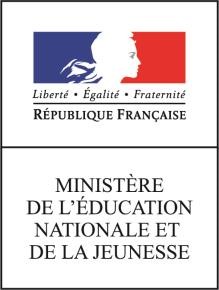 Sommaire Introduction Chaque enfant enrichit son vocabulaire par l’usage, l’échange, dans des situations variées où le langage parlé est nécessaire. Le contexte de développement a donc une grande influence. L’attention portée au langage de l’enfant, le temps et les aides dont il bénéficie ou pas dans sa famille, l’exigence de précision qui lui est demandée, les milieux professionnels et sociaux où évoluent ses proches, sont parmi les composantes de ce contexte. Le rôle de l’école, et singulièrement de l’école maternelle, a toujours été d’enrichir le langage de l’élève, de systématiser l’étude du lexique et de la langue, pour développer sa capacité de dire le monde. Le temps de l’école maternelle correspond, dans le développement de l’enfant, à une période d’explosion lexicale. C’est donc le moment idéal qu’il faut mettre à profit pour aider tous les enfants à élargir leur capital lexical, leur vocabulaire.  De nombreuses recherches montrent ce que l’expérience et la connaissance empirique laissent supposer : l’étendue du vocabulaire à l’école maternelle est un facteur prédictif de la réussite scolaire. Alain Lieury a montré que les corrélations entre réussite scolaire et connaissances lexicales sont plus élevées que celles que l’on peut établir entre réussite scolaire et niveau intellectuel. Pour l’école, c’est un fait majeur qui renforce, s’il en était besoin, la nécessité de travailler le lexique avec les élèves pour augmenter fortement le vocabulaire de chacun d’eux.  Dans la mesure où les mots disponibles pour l’élève conditionnent ses capacités de compréhension orale, ils conditionnent également sa capacité future d’apprentissage de la lecture et de compréhension à l’écrit. En effet,  « Compréhension écrite = décodage x compréhension orale ». Sur la base du vocabulaire d'abord acquis à l'oral à l’école maternelle, l'enfant sera en capacité d’établir des liens entre le mot décodé au cours préparatoire et son lexique mental déjà bien constitué.  Il est donc nécessaire de créer les conditions qui permettent aux élèves dont les connaissances sont faibles d’enrichir et d’augmenter rapidement leur vocabulaire et leurs capacités d’inférer le sens des mots à partir d’indices progressivement travaillés. Chaque jour, dans toutes les situations d’apprentissage, mais aussi dans les échanges du quotidien et grâce aux histoires que le professeur raconte ou lit, les enfants découvrent de nouveaux mots qu’ils doivent réutiliser pour s’exprimer et se faire comprendre. Une simple exposition se révèle toutefois nettement insuffisante pour s’approprier un vocabulaire suffisamment riche. L’enrichissement lexical implique un enseignement explicite et dirigé de cet apprentissage avec des séquences spécifiques, des activités régulières de classification, de mémorisation de mots, de réutilisation de vocabulaire et d’interprétation de termes inconnus à partir de leur contexte ou de leur morphologie. L’un des défis de l’enseignement du vocabulaire se situe dans cet équilibre qu’il faut trouver entre la compréhension des mots en contexte et la réutilisation efficace des mots appris en dehors du contexte d’apprentissage. Les séances d’enseignement prennent généralement appui sur des supports d’apprentissage motivants (contes, textes de littérature de jeunesse, études d’œuvres d’art, etc.) mais aussi dans l’attention à l’emploi des mots justes dans l’interaction quotidienne, notamment avec les plus petits. La subtilité de cet enseignement réside donc dans la capacité à concevoir des apprentissages progressifs et structurés, en variant les contextes d’utilisation des mots pour faciliter l’apprentissage de leur sens.  Cette publication de référence se propose de guider les professeurs dans la mise en œuvre de démarches d’enseignement au service des acquisitions lexicales.  Chapitre 1 : L’apprentissage de la langue Il est important de bien comprendre ce que recouvrent les mots « langage oral» pour structurer l’enseignement auprès des enfants.  Il existe en premier lieu un système linguistique. Propre à chaque langue, il définit les mots (lexique) et les règles (syntaxe) qui permettent d’ordonner les mots pour transmettre du sens (le français, l’anglais). Chaque langue repose sur un choix particulier de sons, ou phonèmes, et sur des règles pour les organiser (anglais et français n’utilisent par exemple, pas les mêmes sons pour construire des mots (le /u/ français n’existe pas en anglais et le /th/ anglais n’est pas utilisé en français ; aucun mot français ne commence par /tl/, une suite de phonèmes pourtant possible au milieu du mot comme dans atlantique). Ces sons et règles constituent la phonologie de la langue.  Ce système linguistique ne suffit pas, car parler ou écrire ne sont pas des actes gratuits, et donc il est à l’interface avec deux autres systèmes, qui eux ne sont pas spécifiques d’une langue mais universels: un système symbolique et conceptuel (les idées que l’on veut transmettre) et un système social (les autres êtres humains à qui nos messages sont adressés). Chez la plupart des humains, c’est bien sûr la parole, ou langage oral, qui est le moyen essentiel de communication. Le bébé découvre très rapidement 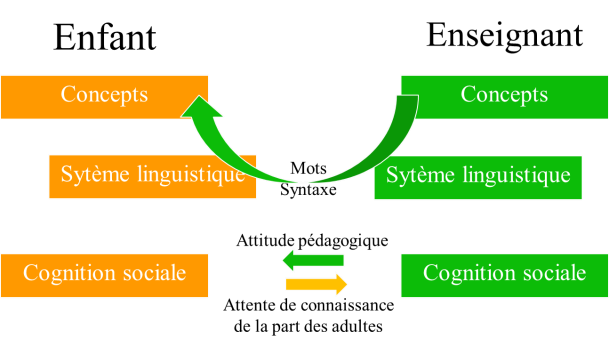 que la parole n’est pas seulement un bruit que l’on fait avec sa bouche mais un moyen pour échanger des informations avec les autres et apprendre sur le monde grâce aux autres. Cette découverte existe bien avant que l’enfant entre à l’école, mais l’école décuple cette faculté d’apprentissage en systématisant ce partage d’information entre adultes et enfants et en faisant découvrir aux enfants de nouveaux mots, donc de nouveaux concepts. Le rôle de l’école maternelle est donc d’agir à ces trois niveaux : Améliorer l’aisance de l’enfant dans sa manipulation du système linguistique. Deux éléments clés continuent à s’améliorer entre 3 et 6 ans, la mémoire verbale et la syntaxe qui vont permettre de passer des courtes phrases, le plus souvent à la forme active, de la petite section à des phrases longues et complexes à la fin de la grande section. Enrichir les concepts et donc le vocabulaire pour parler des formes et des nombres, du temps, de l’espace, et des nombreuses catégories d’objets, d’animaux, et de bien d’autres choses encore. Les mots ne sont pas vains. Ils nomment les choses. Enrichir le vocabulaire améliore donc la compréhension du monde par l’enfant.  Favoriser l’aisance sociale en dehors du cercle familial.  En entrant à l’école maternelle, les enfants quittent la sphère familiale. Les us et coutumes de la famille peuvent être très éloignés de ce qu’attend l’école, notamment si la famille vient d’une autre culture, ou si les mots utilisés par la famille diffèrent de ceux de l’école. Mais pour tous les enfants, l’entrée à l’école représente une étape importante pour laquelle ils ont des attentes. L’enfant n’est pas passif vis-à-vis des situations qu’il rencontre. Il a des a priori sur ce qu’il doit, ou peut, apprendre dès la petite section. Ces a priori sont bien sûr modelés par la famille, mais aussi par l’équipe pédagogique. Ils ne s’appuient pas uniquement sur le retour verbal mais sur l’ensemble des attitudes familiales et de l’école elle-même vis-à-vis des apprentissages et vis-à-vis de l’enfant lui-même, comme capable d’apprentissage.  Quelques rappels sur l’acquisition du langage Tout enfant, sauf en cas de pathologie, apprend spontanément sa langue maternelle. Cet apprentissage commence dès la naissance, et sans doute dans les dernières semaines de la grossesse quand l’oreille et le cerveau sont assez développés pour percevoir, traiter et mémoriser les sons qui traversent le milieu amniotique du fœtus. Il existe plus de 6000 langues actuellement dans le monde sans compter les langues éteintes et celles qui apparaitront.  Le langage est un système extrêmement puissant qui repose sur la capacité des humains à moduler des sons et à les combiner dans des séquences pour transmettre un sens. Chaque langue n’utilise qu’une partie de toutes les combinaisons qui seraient possibles. Les combinaisons choisies ne sont pas aléatoires mais obéissent à des règles (C’est le champ de la linguistique de comprendre quelles sont ces règles, comment elles évoluent et pourquoi les langues se transforment). Pour le bébé, il s’agit d’apprendre quels sont les sons utilisés dans sa langue maternelle et comment ils peuvent se combiner pour faire des mots. C’est ce qu’il fait au cours de la première année de vie. Il devient alors moins sensible à des sons utilisés par d’autres langues qui ne sont pas présents dans la langue de son environnement. Les petits japonais perdent la capacité à distinguer /r/ et /l/ et les petits français à percevoir l’accent du mot qui est fixe en français (sur la dernière syllabe) alors qu’il est variable dans beaucoup d’autres langues (anglais, espagnol par exemple).  Par ailleurs, il repère que certaines combinaisons reviennent fréquemment comme son prénom, des mots comme « bisous », « papa », « maman », « biberon », etc…. A cet âge, commence la relation entre le système linguistique et le système conceptuel car le bébé comprend non seulement que les syllabes « ma » et « man » sont fréquentes mais aussi qu’elles réfèrent à une personne, donc que ces bruits arbitraires représentent quelque chose d’autre qu’eux-mêmes. Le bébé découvre que la parole est une source d’information sur le monde et il va utiliser très vite cet outil pour s’aider à catégoriser les objets. Par exemple, dans une expérience on place un bébé face à un rideau (comme une scène de théâtre), et une main sort un objet A (un canard) de derrière le rideau, puis le replace ; puis on sort un objet B (un camion) et on le replace derrière le rideau ; puis on lève le rideau pour révéler soit deux objets (un canard et un camion), soit un seul : jusqu’à l’âge de 1 an, le bébé n’est pas surpris de ne voir qu’un seul objet (comme si les canards pouvaient se transformer en camions) ; mais si les deux objets A et B sont nommés au moment où ils apparaissent (« un canard », « un camion »), les enfants sont surpris de ne voir que l’un ou l’autre quand le rideau se lève. Ceci n’est pas lié au fait d’avoir ajouté de la parole car si les deux objets sont nommés de la même façon (« un jouet »), les bébés ne sont pas sensibles à la différence entre les deux objets. Le fait de nommer les deux objets par deux noms différents attire leur attention sur le fait qu’il y a deux catégories d’objets et donc qu’ils ne peuvent se transformer l’un dans l’autre. Cet exemple a une portée générale retrouvée dans beaucoup d’études : nommer d’un même nom différents exemplaires d’une catégorie d’objets aide les enfants à découvrir les caractéristiques communes à ces objets qui définissent la catégorie (par exemple différents oiseaux ont tous des ailes), et ce mot les aide à mémoriser la catégorie (il existe des animaux qui sont des oiseaux). Enrichir le vocabulaire attire donc l’attention de l’enfant vers des aspects du monde. Il profite de ce que les autres ont déjà découvert. De fait, lorsque les enfants (typiquement entre 2 et 4 ans) passent leur temps à demander à leur entourage ‘c’est quoi ça ?’, ils en retirent beaucoup plus d’information que juste le nom d’un objet. On s’en rend compte en comparant deux cultures : prenons l’exemple d’un enfant qui vit en ville, il pointe vers un arbre en disant ‘c’est quoi ça ?’, et on lui répond ‘c’est un arbre’ ; puis vers un autre arbre, et on lui répond à nouveau ‘c’est un arbre’. Cet enfant n’aura pas seulement appris que les arbres s’appellent ‘arbre’, il saura aussi qu’il n’a pas besoin de prêter attention aux différences entre les arbres (différentes feuilles, écorce, etc.). Au contraire, dans une communauté de chasseurs-cueilleurs où la subsistance repose sur la reconnaissance fine de nombreuses plantes, chaque arbre (fleur, plante) recevra son propre nom, et l’enfant saura qu’il doit prêter attention aux différences fines entre ces objets.  Comment apprendre les mots ? On estime entre 50 000 à 100 000 mots le vocabulaire d’un être humain adulte, ce qui conduit à estimer que les enfants apprennent en moyenne 10 mots nouveaux par jour. Tout comme les adultes lorsqu’ils rencontrent un mot nouveau, les enfants apprennent le sens des mots grâce à leur contexte. Par exemple, si un garagiste explique à un client que la calandre de sa voiture  est cassée, même si ce client ne connaît pas le mot ‘calandre’ au début de la conversation, il en aura au bout de quelques minutes une idée assez claire  (que c’est une pièce de du moteur, sa fonction, sa forme, etc.). Mais la tâche est plus facile pour un adulte qui connaît tous les mots sauf un dont il est en train d’apprendre le sens, que pour les enfants qui ont énormément de mots nouveaux à apprendre.  De nombreuses expériences ont montré que les enfants utilisent un faisceau d’indices pour deviner le sens des mots : le contexte linguistique (la phrase dans lequel le mot se trouve), le contexte visuel (ce qui se trouve autour d’eux), des indices sociaux (la direction du regard de leur interlocuteur, par exemple). Ainsi, des enfants de 18 mois à qui on montre une vidéo d’un pingouin qui saute, pensent que ‘bamoule’ veut dire ‘saute’ s’ils entendent ‘oh regarde, elle bamoule !’, mais que ‘bamoule’ veut dire ‘pingouin’ s’ils entendent ‘oh regarde, c’est une bamoule !’. Ils sont donc capables d’inférer qu’un mot nouveau, comme ‘bamoule’, désigne une action s’il est présenté dans une phrase où il occupe la position d’un verbe (après un pronom personnel), mais un objet s’il est présenté dans une phrase où il occupe la position d’un nom (après un article). Des enfants de 19 mois, quant à eux, sont capables d’inférer que ‘bamoule’ est un animal et pas un objet inanimé, s’ils ont entendu auparavant une phrase comme ‘la 6 bamoule pleure’ (mais ne savent pas de quel côté regarder si on leur a dit ‘la bamoule est là’) . Ils sont donc capables d’utiliser l’information que le sujet d’un verbe comme ‘pleurer’ est un être animé, pour inférer des propriétés du nouveau mot bamoule, et donc son sens probable.  Cela fonctionne aussi pour des mots plus abstraits, qui sont difficiles à observer, comme ‘penser’ ou ‘croire’ : en effet, on peut dire ‘je pense qu’il fera beau demain’ ou ‘je donne un livre à Pierre’, mais pas ‘je donne qu’il fera beau demain’ ou ‘je pense un livre à Pierre’ Le fait qu’un verbe puisse prendre une proposition entière comme complément (‘qu’il fera beau demain’) donne une information importante sur son sens possible : c’est forcément un verbe de pensée (penser, croire, espérer…), ou un verbe de communication (dire, crier…), et cela est vrai dans toutes les langues du monde, puisque ça fait partie même du sens de ces verbes (on peut penser à un événement entier, qui sera décrit par une proposition entière).  Entrer en communication : l’attention conjointe En ce qui concerne le rôle des indices sociaux, dès l’âge d’un an les enfants peuvent suivre le regard de leur interlocuteur, et également un signe de pointage du doigt vers un objet. Par exemple, si un adulte  regarde alternativement un objet et l’enfant, en lui donnant un nom pour cet objet (‘oh, regarde, c’est un camion !’), l’enfant va suivre son regard et attacher le mot en question à l’objet qui est le focus de l’attention partagée ; et il est très facile pour l’adulte de voir si l’enfant suit son regard ou non. Si l’enfant prête attention à autre chose et ignore ce sur quoi on essaye d’attirer son attention, il vaut mieux se mettre à parler de ce à quoi il prête attention. Nommer les objets de l’univers familier de l’enfant, puis les situations, y associer l’enfant, se fait spontanément dans ce cadre.  Pour illustrer le fait que l’enfant suit l’attention de l’adulte, l’expérience du téléphone est intéressante : un expérimentateur joue avec deux objets, un objet familier (ex. une balle), et un objet nouveau (ex. un nouveau jouet) ; dans une condition expérimentale, après avoir joué avec la balle et l’avoir nommée, il regarde le nouveau jouet et le nomme avec un mot nouveau (‘oh regarde, c’est une bamoule ! qu’est-ce qu’elle est belle cette bamoule ! etc…) ; dans l’autre condition expérimentale, juste au moment où il allait nommer le nouveau jouet, le téléphone sonne ; l’expérimentateur se lève, prend son téléphone, parle au téléphone sans regarder l’enfant ni le nouveau jouet, et il dit exactement la même chose (‘oh regarde, c’est une bamoule ! qu’est-ce qu’elle est belle cette bamoule !’). Dans les deux conditions, l’enfant prête attention au nouveau jouet. Mais quand on teste si l’enfant a appris le sens du mot ‘bamoule’ (est-ce qu’il regarde le nouveau jouet quand on lui dit ‘regarde la bamoule !’), seuls les enfants de la première condition l’ont appris. Ceux de la deuxième condition ont inféré que puisque l’adulte parlait au téléphone, 8 il n’était pas en train de s’adresser à eux, et que ce n’était pas le moment d’apprendre quelque chose .  Toutes ces expériences mènent à deux conclusions principales : tout d’abord, lorsque les enfants apprennent le sens d’un mot, c’est grâce à un véritable processus d’inférence (ils calculent le sens le plus probable pour ce mot, dans son contexte au sens large), et pas une simple association entre un son et un stimulus visuel. Deuxièmement, le contexte linguistique d’un mot fournit énormément d’information sur le sens possible de ce mot (un objet vs une action, un être animé vs un objet inanimé, un verbe de pensée vs un verbe de transfert, etc…).  Ce deuxième point amène lui-même une interrogation : si le contexte linguistique des mots est si informatif, comment ont fait les enfants pour apprendre les propriétés des contextes ? Par exemple, comment ont-ils appris que s’ils entendent ‘elle bamoule’, ‘bamoule’ réfère probablement à une action ? Cela vient du fait  que les enfants démarrent leur apprentissage avec une poignée de mots très concrets, fréquents, facilement observables dans leur environnement (biberon, doudou, manger ou boire), et en effet dès l’âge de 6 mois on peut observer des traces de connaissances pour ce type de mot9. Puis, ils mémorisent les contextes dans lesquels ces mots se produisent (ex : elle mange, elle boit), et peuvent ensuite inférer, lorsqu’ils entendent un mot nouveau, comme ‘elle bamoule’, que ‘bamoule’ est un mot qui partage des propriétés sémantiques avec les mots qu’ils connaissent déjà (‘bamoule’ est semblable à ‘manger’ et ‘boire’, c’est aussi une action). Pour tester si cette hypothèse est plausible, une expérience récente a entrepris d’enseigner à des bébés de 20 mois des nouveaux contextes linguistiques, en utilisant une langue qui est presque le français, avec deux articles supplémentaires (du français ‘augmenté’). Dans ce pseudo-français, tous les mots qui réfèrent à des animés sont précédés par l’article ‘ko’, et tous ceux qui réfèrent à des objets inanimés, par l’article ‘ka’. Les enfants commencent par regarder une petite vidéo 8 Baldwin, D. A., Markman, E. M., Bill, B., Desjardins, R. N., Irwin, J. M., & Tidball, G. (1996). Infants’ Reliance on a Social Criterion for Establishing Word-Object Relations. Child Development, 67(6), 3135-3153. https://doi.org/10.1111/j.1467-8624.1996.tb01906.x 9  Bergelson, E., & Swingley, D. (2012). At 6-9 months, human infants know the meanings of many common nouns. Proceedings of the National Academy of Sciences, 109(9), 3253–3258. https://doi.org/10.1073/pnas.1113380109 Bergelson, E., & Swingley, D. (2013). The acquisition of abstract words by young infants. Cognition, 127(3), 391–397. https://doi.org/10.1016/j.cognition.2013.02.011 où une dame joue avec des peluches d’animaux et des objets, qui sont connus par les enfants (ex : oh, regarde ko poule, elle lit ka livre ! ko poule appelle ko petit lapin. Ko lapin va monter dans ka voiture…). Puis, au moment du test, on leur présente un mot nouveau, en leur laissant un choix entre un nouvel animal, et un nouvel objet inanimé ; lorsqu’ils entendent ‘oh regarde ko bamoule !’, les bébés de 20 mois regardent plus le nouvel animal, que lorsqu’ils entendent ‘oh regarde ka pirdale !’. Cette expérience montre que les jeunes enfants exploitent des mots qu’ils connaissent déjà pour inférer des propriétés des nouveaux articles qui leur sont présentés ; puis, ils utilisent les nouveaux articles pour inférer des propriétés de mots nouveaux.  On voit donc que l’apprentissage du sens des mots est le résultat d’un cercle vertueux, où la connaissance d’un petit nombre de mots permet d’apprendre certains éléments de syntaxe, qui permettent d’apprendre plus de mots, etc. Tous ces résultats ont des conséquences directes sur les conditions qui vont permettre un apprentissage des mots réussis: pour enseigner un mot nouveau à un enfant, il faut capter son attention, puis lui présenter ce mot dans des contextes variés, pour réduire l’ambiguïté, et lui permettre de ‘trianguler’ au mieux le sens le plus probable du mot. Et pour qu’il puisse apprendre les propriétés des contextes linguistiques, il faut lui présenter des mots qu’il connaît déjà, dans des contextes variés.  Différence de niveau verbal entre enfants De nombreuses études internationales ont noté le décalage de niveau verbal entre enfants. Or le niveau verbal est un des facteurs influençant l’apprentissage de la lecture, l’autre étant la capacité à manipuler les sons de la parole (syllabes puis phonèmes). En effet, le langage écrit est plus soutenu que le langage oral et il est plus facile d’être efficace dans le décodage si on retrouve des mots et tournures de phrases que l’on connait déjà que seulement si le résultat du décodage aboutit à obtenir un mot que l’on ne connait pas.  Les études ont expliqué la différence de niveau verbal entre enfants non seulement par la quantité de langage auquel ils ont été exposés mais surtout par sa qualité. En moyenne, les parents issus de catégories socio-professionnelles favorisées et qui ont un niveau de diplômes plus élevé parlent plus à leur enfant, mais surtout utilisent un vocabulaire plus riche et plus divers en types de mots, répondent en continuant sur la topique ouverte par l’enfant et ont moins de phrases ayant pour but de diriger le comportement de l’enfant. Les mots d’encouragement sont plus nombreux avec moins de phrases d’interdiction. Les différences ne concernent pas que le vocabulaire mais aussi la longueur et la richesse de la syntaxe. Il existe une relation significative entre la fréquence de phrases complexes utilisées par les parents, mais aussi les enseignants, et celles produites par les enfants de 4 ans. Il se met alors en place une boucle vertueuse, car les adultes complexifient leur production en fonction du niveau de l’enfant. Donc les enfants utilisant des phrases plus longues et complexes ont des réponses de l’adulte elles-aussi plus complexes, ce qui les amène à progresser. Il faut donc toujours se placer un peu au-delà de la production de l’enfant et donc se trouver pour ainsi dire « sur la marche supérieure » pour attirer la production de l’enfant plutôt vers ce niveau plutôt. Les enfants qui possèdent tôt un riche vocabulaire acquièrent plus facilement de nouveaux mots et aussi comprennent plus facilement et donc plus vite des phrases plus complexes. En pratique, pour que les enfants apprennent il faut leur proposer une activité qui contient juste ce qu’il faut d’éléments nouveaux : si l’enfant connaît tout, il n’apprendra rien; s’il ne connaît rien, il n’apprendra rien non plus. Imaginons une enseignante qui lit à sa classe une histoire écrite dans un langage soutenu, avec du vocabulaire choisi, sans leur montrer d’images : les enfants qui ont un niveau de langage suffisant vont comprendre l’histoire, l’apprécier, et apprendre des éléments de langage qu’ils ne connaissaient pas encore ; ceux qui n’ont pas un niveau de langage suffisant ne vont rien comprendre, se désintéresser de l’histoire, et arrêter d’écouter. C’est toute la difficulté de l’enseignant qui fait face à toute une classe avec des niveaux de langage très variés, parce que les enfants ont des âges différents, et ne reçoivent pas tous la même exposition au français à la maison (à l’extrême, certains n’entendent pas du tout de français à la maison, parce que ce n’est pas la langue de leurs parents). Dans ces cas, il faut pouvoir repérer les enfants qui décrochent, et ménager du temps en petits groupes, voire en tête-à-tête, pour leur proposer des activités avec un niveau de langage qui leur permette de faire décoller leur système d’apprentissage du langage, jusqu’à ce qu’ils puissent rattraper leurs pairs dans les activités communes. Il convient avec de très jeunes enfants d’éviter les messages ambigus et de ne pas surestimer la capacité des enfants scolarisés à l’école maternelle à comprendre le second degré. Les écarts qui se veulent de l’ironie ou de l’humour placent les enfants en difficultés ; ils mettent beaucoup de temps à dépasser le sens littéral et à interpréter des phrases qui peuvent être contradictoires entre mots et intonation, comme « Quel méchant garçon ! » dit avec tendresse. Autre source de difficulté : jouer  sur l’écart entre le sens littéral des mots et le sens dans la phrase grâce à l’intonation (une phrase négative avec une intonation positive), utiliser des références culturelles que l’on imagine connues de tous (par exemple : « tu crois au Père Noël ! »).  Chapitre 2 : Concevoir l’enseignement du vocabulaire à l’école maternelle  L’enseignement du vocabulaire à l’école maternelle a pour finalité de permettre à tous les élèves de mieux communiquer, de comprendre et de se faire comprendre et, à l’issue des trois années, leur permettre d’entrer dans la lecture au CP. Les démarches les plus efficaces associent un enseignement structuré, régulier et explicite, des situations multiples d’interactions individuelles et collectives ainsi qu’une attention particulière à l’appropriation des mots. L’enseignement du vocabulaire à l’école maternelle  Les premières étapes de l’acquisition du langage chez l’enfant se font avant son entrée à l’école, car dès sa naissance, il est entré dans un processus de communication avec son entourage. Ce processus est le moteur du développement langagier. Les mots apparaissent pour encoder et désigner les objets familiers, les principales personnes de l’entourage, et progressivement les états et les changements d’état de ces objets et personnes, les actions que les personnes effectuent sur les objets et les sentiments immédiats de ces personnes.  En éprouvant ses habiletés de communication et en découvrant leurs effets, l’enfant devient progressivement conscient de ses capacités  langagières : autour de quatre ans, les enfants découvrent que les personnes, dont euxmêmes, pensent et ressentent, et chacun différemment de l’autre. Ils commencent donc à agir volontairement sur autrui par le langage et à se représenter l’effet qu’une parole peut provoquer : ils peuvent alors comprendre qu’il faut expliquer et réexpliquer pour qu’un interlocuteur comprenne, et l’école doit les guider dans cette découverte. Ils commencent à poser de vraies questions, à saisir les plaisanteries et à en faire.  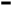 Dès lors que l’enfant dispose de cette capacité, l’enseignant doit s’interdire toute forme de connivence dans l’échange pour conduire l’élève à dire ce qu’il veut dire. Il faut donc lui laisser le temps, ne pas le couper, ni terminer son propos à sa place, sans quoi très vite, le très jeune élève s’adapte et se contente d’évoquer au lieu de dire, ou de dire ce qu’il croit que l’enseignant attend. En effet, « 30% des élèves ne prennent pas la parole et la longueur moyenne des interventions des autres élèves est de 6 à 8 mots, bien loin de ce qui serait nécessaire pour construire les phrases complexes ou acquérir les compétences discursives raconter, décrire, expliquer etc. attendues en grande section par le programme (2015) pour l’école maternelle. »   Des enjeux pour le langage oral et la lecture La pédagogie du langage doit aider l’enfant à passer de la simple conversation ancrée dans l’action à un langage plus détaché du contexte ou évoquant des éléments absents de la situation.  L’enrichissement des mots du vocabulaire d’un élève ne se fait pas seulement au service de sa pensée ou de son expression orale, il se fait également au service de la dimension écrite du langage. La quantité et la qualité du vocabulaire de l’enfant faciliteront son entrée dans la lecture. L’enrichissement du dictionnaire mental s’inscrit dans le cercle vertueux qu’initie la lecture : plus on a de vocabulaire, mieux on lit, et plus on lit, plus on enrichit son vocabulaire.  Le vocabulaire, son étendue (le nombre de mots potentiellement connus par un individu) et sa qualité (la richesse des informations formelles et sémantiques associées à chaque mot), la maîtrise des structures syntaxiques formelles, les capacités à comprendre, à rappeler et à produire oralement des histoires, à effectuer des inférences, sont autant de capacités dont la construction débute à l’oral avant même l’entrée à l’école et qui favorisent la compréhension en lecture dès le cours préparatoire mais aussi plusieurs années après. Des difficultés précoces dans ce domaine ont des répercussions immédiates mais aussi à plus long terme sur les performances de compréhension en lecture. L’apprentissage du vocabulaire à l’école maternelle  L’apprentissage du vocabulaire à l’école maternelle a pour objectif de doter tous les élèves de fluidité et de compétences dans toutes les dimensions du langage: de l’expression orale à la réflexion, mais également à la compréhension du langage oral et écrit, pour l’instant simplement entendu. Il s’agit également d’encourager les capacités d’auto-apprentissage des formes orales plus complexes et moins fréquemment rencontrées. Dans des situations de classe, le professeur observe, de façon progressive entre la petite et la grande section, des énoncés verbaux très différents : des élèves utilisent des « mots phrases », juxtaposent deux mots pour se faire comprendre, d’autres élaborent des phrases avec un groupe nominal simple et un groupe verbal simple ou dans des structures simples, d’autres élaborent des phrases plus longues, parfois même des phrases complexes.  Les différences entre  les individus sont importantes, mais tous les élèves devraient en fin de GS : s’appuyer sur des verbes très fréquents (dire, faire, mettre, aller, prendre, avoir, être…) et des pronoms pour s’exprimer ; s’emparer du vocabulaire travaillé en classe et l’utiliser à bon escient dans les tâches langagières ; corriger et reprendre leurs propos pour remplacer un mot par un autre plus précis ; employer un vocabulaire usuel (vie quotidienne à l’école) suffisamment développé pour être précis dans leurs prises de parole et dans les activités ordinaires de la classe ; réutiliser dans un autre contexte les mots appris dans un certain contexte ; utiliser régulièrement des adjectifs et des adverbes pour spécifier leur propos ; s’interroger sur un mot dont on ignore le sens ; - 	utiliser des connecteurs logiques et temporels.  Un apprentissage par les pratiques usuelles du langage oral Le développement du langage et le maniement du vocabulaire se font quand on parle avec l’enfant de quelque chose qu’on fait ensemble. Certaines situations sollicitent davantage la réception, la production ou l’interaction langagière. Le contexte scolaire offre naturellement de nombreuses situations de communication qui ont toutes un intérêt pour faire progresser les élèves dans l’acquisition des instruments du langage et de ses usages.  Toute la diversité des situations de vie à l’école et en classe est intéressante à exploiter pour une action pédagogique visant l’enrichissement d’un vocabulaire « de base » pour l’expression orale. Ces occasions diverses de situations rituelles, de jeux, de conversations, permettront à l’élève de : « ritualiser » certaines paroles utilisées dans des occasions précises et de les intégrer à son dictionnaire interne : l’accueil, l’appel, l’habillage, le rangement, la présentation des activités et la passation des consignes, les synthèses et les bilans, fournissent des moments propices à la mémorisation de mots et de structures syntaxiques ; entrer dans un vrai échange conversationnel avec l’adulte dans des activités où adulte et enfant(s) auront des rôles complémentaires qui les obligent à dire, à demander (jeux de construction, jeux de 7 familles, jeu de la marchande …), commenter, en utilisant un lexique spécifique précis ; entrer dans une communication par l’activité gestuelle (chansons à gestes), ou par l’activité entre pairs (un projet pour « faire » ensemble), dans le but d’utiliser, d’éprouver, son vocabulaire et ses habiletés En toute confiance.  Ces situations de communication de  départ permettront de servir de base à l’apprentissage de contextes linguistiques, puis de diversifier les contextes d’utilisation des mots ainsi découverts.  Un apprentissage qui se construit par les textes entendus Les élèves découvrent de nouveaux mots et de nouvelles structures syntaxiques par la lecture faite par l’adulte et par les échanges qui en découlent.  « Les moments de réception où les enfants travaillent mentalement sans parler sont des activités langagières à part entière que le professeur doit rechercher et encourager, parce qu'elles permettent de construire des outils cognitifs : reconnaître, rapprocher, catégoriser, contraster, se construire des images mentales à partir d'histoires fictives, relier des événements entendus et/ou vus dans des narrations ou des explications, dans des moments d'apprentissages structurés, traiter des mots renvoyant à l'espace, au temps, etc. » .  Un apprentissage qui se construit conjointement avec une syntaxe correcte et précise La connaissance des mots et les règles d’assemblage qui fondent la syntaxe de la langue se construisent de manière conjointe, lexique et syntaxe étant indissociables dans tout acte de parole.  Le rôle joué par le contexte de la phrase est aussi important pour la syntaxe que pour le lexique. Ainsi, l’élève de fin d’école maternelle doit prêter attention à la terminaison des mots et à l’ordre des mots qui détermine le sens de la phrase, généralement construite sur le modèle sujet-verbe-complément : par exemple : Le chien attend les enfants / Les enfants attendent le chien.  Avant son entrée au CP, l’élève produit en situation fonctionnelle des phrases simples, affirmatives ou négatives, relevant des différents types de phrases (déclaratives, interrogatives, et impératives) puis il est progressivement capable de travailler les enchaînements de phrases et des phrases de plus en plus complexes.  On attend, en fin de grande section, des phrases enrichies avec des compléments circonstanciels et des phrases plus complexes, notamment des complétives causales (parce que). En outre, les langues orales et écrites ont des syntaxes sensiblement différentes. Cela fait l’objet d’une attention particulière en compréhension comme en production. C’est pourquoi les caractéristiques linguistiques guident le choix des textes à mémoriser et le choix des lectures, voies d’accès privilégiées à la syntaxe de l’écrit. Les démarches pour favoriser l’apprentissage du vocabulaire Multiplier les interactions individuelles De nombreux travaux montrent que l’acquisition du langage se fait grâce aux interactions entre l’enfant et ses proches. L’adulte conçoit spontanément des scénarios d’échanges entre lui et l’enfant. Ces routines ritualisées, installées dès la naissance, préfigurent les interactions futures de l’enfant avec son entourage à travers la notion de distribution de rôles sociaux, où l’on est tour à tour, récepteur ou émetteur d’un message. Ces scénarios ont un caractère ludique, tout comme le jeu. Ils se complexifient au fil du temps, allant jusqu’à des interactions et des communications sociales très élaborées. L’apprentissage de mots nouveaux est favorisé par l’adulte grâce à une verbalisation des situations en cours, des interactions avec l’enfant quand il essaie de produire des énoncés, des reformulations des productions enfantines, des questions ouvertes qui permettent à l’enfant de préciser sa pensée. La pratique de l’oral, en relation duelle, est cruciale dans les premiers âges de la vie, et par la suite, à l’école maternelle. Lors de sa première entrée à l’école maternelle, c’est essentiellement vers les adultes de référence, le professeur et l’agent territorial spécialisé en école maternelle (ATSEM) que le très jeune enfant se tourne pour faire part de ses besoins premiers, affectifs et physiologiques. Il noue une relation de confiance avec les adultes. L’enseignant et l’ATSEM sont les partenaires privilégiés d’une relation duelle, lors des moments de vie quotidienne, qui favorisent des conversations spontanées comparables à celles que l’enfant peut avoir avec un parent dans la vie familiale. Les repas, la sieste, l’habillage et le déshabillage, la gestion de la propreté corporelle constituent autant de situations de communication authentiques, où l’élève peut exprimer des besoins, des ressentis, qui favorisent le développement des capacités langagières. Les moments fonctionnels de la vie de la classe sont autant d’occasions d’apprendre de nouveaux mots et de découvrir leurs usages en contexte. Les situations d’apprentissage mises en œuvre dans la classe proposent un étayage intentionnel : relances, reformulations en langage légèrement plus soutenu.  L’élève progresse en s’appropriant la langue des adultes référents et en échangeant avec les adultes de la classe, attentifs au maintien de l’attention de l’enfant. Cela exige une attention toute particulière à la dimension modélisante du langage des adultes.  Une des clés de l’enseignement du vocabulaire chez les très jeunes élèves consiste  à écouter et partager, sans reprendre ou corriger systématiquement quand adviennent les premiers essais pour dire, mais au contraire en maintenant l’échange et la relation. Une seconde clé avec les plus jeunes élèves revient à créer les conditions de cette attention conjointe, en les observant lors d’activités libres dans les différents « coins d’évolution » (lecture, cuisine, jeux…) et d’aller partager un moment avec un élève pour entrer en conversation avec lui, sans intrusion, à son écoute. Entrer en communication avec l’élève par le biais de jeux libres dans les espaces dédiés aux jeux symboliques permet au professeur de reformuler dans un langage légèrement plus soutenu les énoncés de l’élève. Cette interaction langagière s’exerce au profit de l’élève qui, peu à peu, s’approprie un vocabulaire plus étendu. Donner au langage des adultes une dimension modélisante Toute la réflexion et la pratique professionnelle du professeur sont convoquées pour conduire à un enseignement du vocabulaire le plus efficace possible pour tous les élèves de l’école maternelle. Le langage, celui du professeur tout autant que celui, en devenir, des élèves, est au cœur de tous les domaines d’apprentissages de l’école maternelle. Il est présent dans tous les temps de la journée de l’élève. C’est lui qui accompagne l’activité de l’enfant par sa mise en mots.  « Les ajustements de l’adulte se traduisent également dans l’expression verbale : il ne s’adresse pas à un toutpetit comme à un adolescent. On parle de langage adapté à l’enfant (LAE), dont les principales caractéristiques sont les suivantes : ralentissement du rythme de la parole, intonation exagérée, vocabulaire limité et composé de mots à référence concrète et fréquents dans la langue, énoncés courts, discours redondant (l’adulte se répète et répète ce que dit l’enfant, souvent en y ajoutant de l’information), de nombreuses descriptions et demandes d’actions ou d’informations. »  Agnès Florin, Introduction à la psychologie du développement, Dunod, 2003. Une des premières difficultés de l’élève de maternelle est d’identifier un mot dans la chaîne sonore de l’adulte. L’accompagnement langagier du professeur est certes contextualisé et porté par des phrases, ce qui lui confère une richesse, néanmoins ce travail n’est efficace que s’il est pensé explicitement : éloigné de toute approximation, utilisant des structures (syntaxe, lexique, tournures, etc.) et un registre de langue choisis, ce modèle linguistique permet de construire et d’enrichir les capacités des élèves. C’est pourquoi il est nécessaire que le professeur mette en œuvre un « parler professionnel » modélisant qui permet la découverte et l’appropriation du lexique et de la syntaxe :  une parole modulée au débit ralenti avec une articulation marquée ;  des phrases courtes énoncées sans interruption en détachant les constituants grammaticaux pour favoriser la prise de repères syntaxiques ; des modes de questionnement ouverts qui induisent des réponses avec des phrases plus complexes ; un réseau de reprises et de reformulations proches du langage de l’élève, pour enrichir, préciser, mettre en relief le lexique ou certaines tournures, fixer des références par la remémorisation. Passer de découvertes incidentes à des apprentissages décontextualisés, explicites et structurés Dans ce contexte de classe où le professeur montre par son propre langage qu’il réfléchit et comprend, l’acquisition du vocabulaire par les élèves va tout d’abord reposer sur des occasions diverses d’enrichissement au fil de la classe : dans des situations dans lesquelles les mots et leur sens sont associés à des actions ritualisées dans lesquelles ils sont employés, répétés, remis régulièrement en mémoire par le professeur et les pairs ;  dans des rencontres incidentes, au fil d’une activité, d’une lecture. Ces rencontres permettent l’acquisition du vocabulaire, à condition que l’attention soit bien focalisée sur ces mots nouveaux et qu’ils soient sollicités lors de séances où le vocabulaire est décontextualisé.  Enfin, pour optimiser les apprentissages, il faut également prendre en considération les temps de classe qui sont consacrés au suivi des progrès des élèves.  On sait aujourd’hui qu’il ne suffit pas de mettre l’élève en activité pour qu’il s’approprie les compétences visées, mais qu’il est essentiel que des outils mentaux lui soient donnés pour qu’il prenne conscience des connaissances qu’il possède, de la façon dont il les a construites et comment il les utilise (métacognition). Ce sont les phases de rétroaction et d’anticipation, temps de langage qui permettent de distinguer l’action seule et l’apprentissage. Pour cela, il faut que l’élève sache exactement ce qu’on attend de lui et que le professeur commente ensuite avec lui la tâche réalisée.  La nature du retour  (feedback) réalisée et les questions posées à l’élève auront un impact spécifique sur l’apprentissage en jeu, et par conséquent également sur l’usage du vocabulaire visé. « Une grande part des difficultés éprouvées par certains élèves à l’école, et ce, dès la maternelle, se situent sur le plan de l’identification des enjeux cognitifs des tâches scolaires. Certains élèves (les moins performants) réduisent cet enjeu à la simple réalisation de la tâche. Les savoirs sont assimilés aux savoirs d’actions scolaires ponctuels (répondre à une question, chercher un document, coller des vignettes, remettre en ordre des images, participer aux échanges verbaux) et n’incluent pas ce que ces actions permettent d’apprendre audelà de leur mise en œuvre. Enfermés dans une logique du faire et guidés par la recherche de la réussite immédiate, ces élèves traitent les tâches scolaires sans chercher à en saisir la signification, c’est-à-dire ce qu’elles permettent d’apprendre. (…) Il s’agit de dépasser l’attitude de « faire ce que le maître dit » et de comprendre ce qu’on fait et comment on le fait. Et aussi pourquoi on le fait. » Christine Caffieaux, Analyse des caractéristiques des feedback fournis par des enseignants d’école maternelle face aux prestations de leurs élèves. In Mesure et évaluation en éducation, 2009. Proposer un enseignement progressif du vocabulaire Deux conditions sont nécessaires à des modalités d’apprentissages optimisées : avoir une vision structurée de l’enseignement du vocabulaire que l’on veut concevoir pour la classe et disposer au départ d’un corpus de mots soigneusement choisis.  Le choix du corpus s’effectue en fonction de l’âge des élèves et de leurs besoins. Les situations proposées sont motivantes, proches de l’univers de la tranche d’âge de l’enfant. L’attention du professeur est constante pour suivre les progrès réalisés et adapter les activités pour qu’elles soient accessibles à tous les élèves et qu’elles répondent à des besoins langagiers qu‘il aura préalablement identifiés.  Une programmation annuelle assure la cohérence et la continuité dans la durée des séquences pédagogiques, lors de leur élaboration, quant au choix :  du vocabulaire ;  	de la syntaxe ; des supports (contes mythologiques et traditionnels, albums de littérature jeunesse, poèmes, chansons, comptines, projets communs, séquences sur la vie des plantes ou des animaux…) ;  des situations langagières (le temps de l’accueil, l’ouverture et la clôture des séances dans tous les domaines d’apprentissage, les jeux dans les espaces aménagés, les ateliers de langage,…) ;  du travail sur le matériau de la langue (code alphabétique et phonologie).  Dans cette continuité, l’enseignement n’est pas linéaire et continu mais il prévoit des retours en arrière réguliers et mesurés, des activités de réemplois pour une remobilisation jusqu’à la stabilisation des connaissances et des capacités lexicales et langagières. En petite section, l’enseignement du vocabulaire consiste à mettre en relation le monde avec les mots. Avec de très jeunes élèves, le professeur s’appuie sur la réalité tangible que représente un objet que l’enfant n’a encore jamais vu ou dont il dispose dans son univers familier. Il attire l’attention des élèves sur son aspect, sa forme, sa ressemblance avec d’autres objets, son usage et l’expérience que les élèves ont de cet objet dans leur univers familier. Pour la représentation imagée, on préférera une photographie à une illustration, trop souvent stylisée et loin de la réalité matérielle de l’objet et surtout il sera bien spécifié aux élèves que l’objet est représenté. Progressivement, dès que l’élève est en mesure de prendre de la distance avec les énoncés oraux et que la parole devient objet de conscience, il devient possible de travailler en allant du mot vers le monde.  Il n’est pas envisageable d’expliquer un mot nouveau aux élèves de petite section par une définition ou par un synonyme. Ces derniers seraient une source supplémentaire de difficulté. Le recours à l’objet luimême, à l’action mimée s’il s’agit d’un verbe, doit devancer la représentation. En grande section, il est possible d’expliquer un mot par le recours à un autre mot, ou par une définition aux termes choisis. Les élèves sont en mesure d’établir des liens entre les mots et de commencer à comprendre qu’ils fonctionnent en réseau. Un exemple :  En moyenne section, En prévision de la lecture d’un conte de Sara Cone Bryant, le petit moulin [référence], le professeur explicite préalablement ce qu’est un moulin, dans ce contexte. lors d’une séance d’anticipation, il fait découvrir et manipuler un moulin à café ancien, et introduit le verbe moudre, qui est récurrent dans le conte en s’appuyant sur une démonstration. Après la lecture et l’étude du conte, il montre aux élèves un moulin électrique. En grande section, il introduit la représentation imagée de différentes sortes de moulins (objet, moulins à vent restaurés, éolienne, etc.) et s’attache à faire émerger le concept technologique sous-jacent (usage de l’eau ou du vent, comme énergie pour entraîner un mécanisme). Choisir des modalités d’apprentissage spécifiques selon les objectifs d’enseignement et selon les besoins repérés   Des offres et des situations d’apprentissage variées sont proposées pour créer, en fonction des besoins observés dans la classe et pour chaque élève, les conditions d’un apprentissage du vocabulaire et d’une mémorisation durables :  en jouant : le jeu individuel ou collectif favorise la richesse des expériences vécues par les enfants et est respectueux de son développement psychologique. Ainsi toutes les activités de jeu qui sollicitent le langage oral, puis l’utilisation de jeux spécifiques (loto, jeu d’appariement …) peuvent assurer la découverte, l’acquisition et la réactivation des mots ; en réfléchissant et en résolvant des problèmes : toutes les activités qui permettent la réflexion des enfants conduisent à des activités cognitives de qualité. Pour cela le professeur les met face à des problèmes à leur portée. Les activités d’observation, de tri, de comparaison, de catégorisation constituent de vraies situationsproblèmes. Les élèves recoupent des situations, mobilisent leurs connaissances, recourent à leur imagination, font des propositions et des choix. Ils procèdent par tâtonnement et font des essais de réponse. Ils mettent en œuvre diverses compétences langagières (converser, questionner, répondre, prescrire, décrire, raconter, exposer, justifier, expliciter) et construisent des opérations cognitives (comparer, catégoriser, associer, inférer, mémoriser). en s’exerçant : les apprentissages et leur stabilisation nécessitent du temps. Les activités de répétition en variant les contextes et les situations et les supports sont donc indispensables ; en mémorisant et en se remémorant : les temps et les outils de mémorisation permettent aux élèves d’acquérir de nouvelles connaissances et compétences et une méthodologie qu’ils n’ont pas pour mémoriser. Toutes les activités qui permettent l’usage des mots favorisent l’enrichissement et la stabilisation du vocabulaire (mise en scène, sac à histoire, tapis de contes, boîte à histoire, plan de récit …).  Les différences de maturité, d’accès au langage, nécessitent d’envisager une progressivité des apprentissages. Par exemple, l’attention d’un élève de petite section ne peut être sollicitée sur les mêmes supports que les élèves de moyenne ou grande section. Les supports proposés en petite section sont à choisir avec discernement : les centres d’intérêt des petits se limitent aux histoires simples. De même, les activités de catégorisation doivent être différenciées. Organiser l’apprentissage des mots à partir des trois dimensions (la forme, le contenu et l’usage) La question de l’acquisition du mot se réfère à un système en trois composantes : la forme, le contenu et l’usage. La forme comprend la phonologie (à l’école élémentaire l’élève abordera la forme écrite du mot) avec les sons perçus et articulés. Le professeur favorise le mécanisme analytique qui permet aux enfants de décomposer la parole entendue en unités pertinentes (les mots) pour construire des représentations adéquates. Il attire l’attention des élèves sur les ressemblances avec un mot connu (savane/savate) et veille à une prononciation juste.  Le contenu se réfère à la signification du mot. Le sens d’un mot comporte un noyau stable sur lequel tout le monde s’entend.  Au-delà de cette signification partagée qui fait consensus, le mot peut évoquer pour les adultes des connotations subjectives. Le mot n’est jamais isolé des autres mots de la langue. Ceci a pour conséquence pédagogique que l’enseignement du vocabulaire ne peut s’appuyer sur des listes constituées par compilation. En petite section, l’approche qui se limite à la fonction référentielle du mot (un objet, une action= un mot) est nécessaire, mais dès la moyenne section, les relations entre les mots doivent être découvertes par les activités de catégorisation. L’usage du mot est la pragmatique qui se réfère à son utilisation par des locuteurs. Il concerne le contexte dans lequel il est utilisé, sa fonction. En petite section, l’élève désigne l’objet ou l’image correspondants au mot, ou mime (dessine dans l’espace ou fait le geste). Il indique la fonction (« c’est pour...»). Il donne un exemple correspondant à son vécu. En grande section, l’élève doit être en mesure de faire une phrase contenant le mot, de chercher un synonyme ou une expression approchante et d’exprimer le contraire. Fonder l’enseignement du vocabulaire sur les quatre piliers de l’apprentissage (l’attention, l’engagement actif, le retour d’information, la consolidation). L’élève scolarisé en petite section n’est pas en mesure de soutenir son attention très longtemps. Il est important de créer les conditions d’une attention conjointe : par exemple, en les rejoignant lors d’activités libres dans les différents « coins d’évolution » (lecture, cuisine, jeux…), en participant à leurs jeux, en entrant en conversation avec l’un deux, sans intrusion, à son écoute. Le professeur conçoit des procédés propres à éveiller l’attention des élèves sur un temps court (de 10 mn en début de petite section à 20 mn en grande section) et à mobiliser leurs capacités sur l’apprentissage des mots. Leur attention étant sans cesse sollicitée par leur environnement, il convient d’obtenir qu’elle s’arrête sur les stimuli nouveaux ou significatifs. Les situations qui réservent un effet de surprise sont à privilégier : boîtes ou sacs « mystère » où sont dissimulés les objets qui se réfèrent au vocabulaire étudié, jeux avec la marotte, énigme à résoudre (objet dissimulé, déplacé, en panne). L’engagement actif de l’élève s’obtient dans le cadre d’un travail inscrit dans un projet contextualisé de classe ou d’école. La motivation de l’élève va être fonction de la valeur qu’il accorde à la tâche proposée. L’enseignant peut intervenir sur la motivation en présentant des objectifs d’apprentissage dont l’élève reconnaîtra la valeur et l’utilité. Apprendre et comprendre des mots nouveaux, c’est construire du sens en lien avec une expérience vécue ou une réalité sensible qui fait sens et qui motive les élèves. Exemples d’activités: -Réaliser une recette simple, avec un support imagé ou non -Construire un objet -Explorer les propriétés des objets et de la matière  -Observer un animal en captivité ou dans son milieu naturel et échanger sur son mode de vie -Comprendre les propriétés fonctionnelles d’un objet   -Réaliser un parcours d’actions motrices  -Utiliser un matériel riche et varié en peinture  -Exprimer des sentiments devant des sélections d’objets inconnus, bizarres… -Faire des jeux de logique et de réflexion (jeux de société)   -Utiliser des marionnettes et le théâtre d’ombres pour créer des jeux et des mises en scène -Se déguiser pour un événement exceptionnel. Le retour d’information, dans le cadre de l’enseignement du vocabulaire, constitue un véritable étayage pour l’élève. Les retours que le professeur propose en réponse aux approximations de l’élève sont essentiels pour l’acquisition du vocabulaire. Il essaiera de les utiliser à son tour. Les situations d’apprentissage mises en œuvre dans la classe proposent un étayage intentionnel : relances, reformulations en langage légèrement plus soutenu, feedback (voir page 14). Philippe Boisseau insiste sur le principe du feedback dans le contexte scolaire : « un élève de trois ans progresse considérablement dans des domaines variés grâce aux échanges adulte/enfant sans cesse rejoués. »  Entrer en communication avec l’élève par le biais de jeux libres dans les espaces dédiés aux jeux symboliques permet au professeur de reformuler dans un langage légèrement plus soutenu les énoncés de l’élève. Cette interaction langagière s’exerce au profit de l’élève qui, peu à peu, s’approprie un vocabulaire plus étendu.  Varier les modalités de regroupement Le professeur privilégie le grand groupe pour l’écoute, la compréhension en réception, les échanges conversationnels, la mémorisation et la restitution des connaissances. Attentif au comportement de chacun, il régule les échanges, porte une attention particulière aux « petits parleurs », sollicite les plus réservés avec bienveillance. Dans la classe multi-âge, il n’hésite pas à scinder le groupe classe et à organiser des regroupements différents pour chaque section. Il choisit les petits groupes pour la production langagière, les activités de structuration et d’analyse de la langue, l’étayage et la remédiation. Les activités qui se déroulent préférentiellement en petits groupes, se déroulent dans un contexte sécurisant, en confiance, pour faciliter les échanges. Le professeur prend soin de s’adresser à tous les élèves. Il sollicite fréquemment les plus réservés et s’attache à les intégrer aux échanges. Il se saisit de toutes les occasions pour engager avec chacun, en relation duelle, des échanges langagiers. Il   privilégie la conversation spontanée autour d’une activité réalisée conjointement plutôt que la séquence de questionnement qui place l’élève en insécurité linguistique. Une première clé de l’enseignement du vocabulaire chez les très jeunes élèves consiste donc à écouter et partager, sans reprendre ou corriger systématiquement quand adviennent les premiers essais pour dire, mais au contraire en maintenant l’échange et la relation. Chez les plus jeunes, les relations et échanges individuels avec le maître sont essentiels. De nombreux travaux21 montrent que l’acquisition du langage se fait grâce aux interactions entre l’enfant et ses proches. L’adulte conçoit spontanément des scénarios d’échanges entre lui et l’enfant. Ces routines ritualisées, installées dès la naissance, préfigurent les interactions futures de l’enfant avec son entourage à travers la notion de distribution de rôles sociaux, où l’on est tour à tour, récepteur ou émetteur d’un message. Ces scénarios ont un caractère ludique, tout comme le jeu. Ils se complexifient au fil du temps, allant jusqu’à des interactions et des communications sociales très élaborées. L’apprentissage de mots nouveaux est favorisé par l’adulte grâce à une verbalisation des situations en cours, des interactions avec l’enfant quand il essaie de produire des énoncés, des reformulations des productions enfantines, ou des questions ouvertes qui permettent à l’enfant de préciser sa pensée.  S’inscrire dans une démarche qui aide à la mémorisation durable des mots  Les trois étapes de la mémorisation sont l’encodage, le stockage et la récupération. Les opérations mentales de mémorisation chez les jeunes enfants ne sont pas volontaires et une simple exposition aux mots, sans analyse, ne suffit pas pour les mémoriser.  « Offrir un mot quotidien, à partir d’une éphéméride, mot qui n’a pas de résonance dans la vie de la classe, éventuellement interchangeable avec celui de la veille ou du lendemain, qui n’est pas relié à d’autres et autour desquels aucun outil permettant le réemploi n’est créé, semble d’une rentabilité bien médiocre en termes d’apports lexicaux. » Micheline Cellier, Des outils pour structurer l’apprentissage du vocabulaire, éduscol, 2011. Trois étapes permettent de mémoriser des informations dans le cerveau et surtout, de s’en rappeler, l’encodage, le stockage et la récupération : l’encodage : à partir d’un stimulus visuel, auditif, olfactif, moteur, l’information est traitée pour être mise en mémoire ; le stockage : l’information est mise en lien avec les connaissances antérieures, pour la faire durer dans le temps. La mémoire retient des ensembles organisés, elle stocke les mots en réseau ou en toile. Pour aider au stockage d’un mot nouveau, il est utile de l’associer à des mots synonymes ou appartenant à la même catégorie, à des phrases, etc. ; la récupération : l’information est extraite de la mémoire. C’est une opération complexe qui peut nécessiter l’aide du professeur par une contextualisation, une réactivation des liens avec les autres apprentissages (place du mot, synonyme, etc.) ou une activité de reconnaissance (retrouver dans une liste par exemple). Ebbinghaus, psychologue allemand du 19e siècle, et de nombreux chercheurs contemporains, ont étudié la mémoire et notamment les façons d’associer les informations entre elles pour mieux les retenir. La courbe d’oubli d’Ebbinghaus montre que nous apprenons très vite mais oublions également très vite.  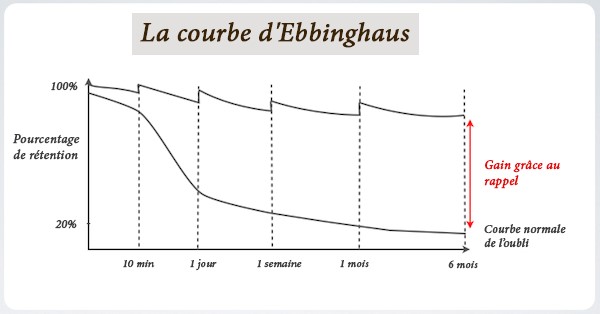 Sa théorie a une incidence directe sur l’enseignement. L’élève étudie un nouveau contenu, quelque chose de neuf, il en retient la majeure partie pendant un temps très court.  Ensuite, s’il ne l’utilise pas à nouveau, il l’oublie. S’il revoit le contenu d’apprentissage juste au moment où il allait l’oublier, il prolonge le temps de rétention et transfère ces nouvelles connaissances dans la mémoire à long terme.   Quand le jeune enfant étudie des mots nouveaux qui n’appartiennent pas à son lexique habituel, il les retient pendant un temps très court. S’il revoit le contenu d’apprentissage juste au moment où il allait l’oublier, il prolonge le temps de rappel des mots nouveaux qui se fixent dans sa mémoire à long terme. Le professeur utilise ce rappel très régulièrement. De nombreuses études montrent qu’à temps total constant, l’apprentissage répété  améliore la rétention en mémoire. Cet apprentissage répété consiste à répartir dans le temps à intervalles réguliers les rappels des mots appris et à créer les situations propices à une réutilisation.  Mémoriser les mots, c’est pouvoir les réemployer et transférer à d’autres situations et contextes ce que l’on a déjà appris de certains mots et de leurs usages. Faire mémoriser les mots appris ne se limite pas à archiver leur trace sur des supports divers (cahiers, imagiers de la classe, affiches murales illustrées, boîtes à mots, guirlandes d’illustrations représentant des mots). La mémorisation du vocabulaire est facilitée  par des moyens mnémotechniques multiples qui vont activer le rappel du mot dans toutes ses dimensions : sa forme sonore, son champ sémantique, ses représentations variées. Pour faciliter le rappel, le professeur évoque les contextes d’utilisation expérimentés en classe et les propriétés perceptives, fonctionnelles et catégorielles du mot. Cette mise en résonnance, associée à l’utilisation des traces, réactive les mots.  La mémorisation est à encourager très régulièrement avec des activités d’entraînement ritualisées portant sur les mots nouveaux intégrés à des ensembles organisés. A l’école, la mémorisation des mots s’exerce très régulièrement, potentiellement à l’aide de rituels de classe, durant la séquence d’apprentissage.  Le vocabulaire dont dispose un élève est beaucoup plus riche en réception qu’en production. Les mots qu’il a déjà rencontrés sont présents, mais il a parfois des difficultés à les mobiliser. La récupération a pour fonction de retrouver dans la mémoire à long terme une information parmi toutes celles qui s’y trouvent. L’oubli d’un mot ne trahit pas toujours une absence de stockage de l’information mais plutôt un manque d’indices qui pourraient favoriser l’accès et la récupération de l’information en mémoire. La récupération de l’information est facilitée par le recours à une image, un dessin ou grâce à l’évocation de la situation vécue dans laquelle le mot a été utilisé. Le professeur conçoit des outils – images et indices variés – pour le rappel de mots rencontrés antérieurement. Dans le cadre d’un auto-apprentissage spontané, les élèves parviennent souvent à dériver le sens des mots inconnus et à mettre en œuvre des mécanismes d’inférence pour deviner le sens des mots qui leurs sont inconnus. L’apprentissage du vocabulaire se fait par des stratégies de décompositions morphologiques des mots nouveaux pour en inférer le sens. Tous les enfants n’ont pas la même capacité à s’engager dans des résolutions de problèmes morphologiques, il convient donc de les y aider. Apprendre aux élèves à partir de la grande section les processus (analyser le contexte, repérer des indices, mettre en lien avec des mots connus) aide de manière certaine à acquérir le vocabulaire, s’ils n'utilisent pas déjà spontanément des stratégies pour comprendre des mots qu’ils n’ont jamais entendus. Il va sans dire que cette réflexion permettant de faire des hypothèses quant au sens des mots nouveaux s’adressera de préférence à des élèves de grande section en mesure d’adopter une posture métalinguistique. La résolution de problèmes morphologiques s’articule autour du morphème, unité linguistique de sens minimal qui contient en dépit de sa petite taille, des parties de sens. Rendre explicite des stratégies pour comprendre selon le contexte et résoudre des problèmes morphologiques, peuvent s’avérer des stratégies efficaces, par exemple en attirant l’attention des élèves sur les mots dérivés (terre, terreau, terrain, déterrer). Ainsi le  professeur a un rôle déterminant dans la construction de ce système mnésique et dans ces opérations quand :  il diversifie les occasions d’apprentissage de nouveaux mots, qu’il nomme et commente,   il explique,  il communique,  il raconte ou lit des histoires,  il conduit les échanges,  il questionne les élèves,  il fait raconter, décrire, expliquer, justifier et argumenter…., Il fait alors opérer systématiquement des rappels de mémoire, il convoque des souvenirs et des perceptionsafin d’activer le réseau de la mémoire lexicale à partir de nombreux points d’entrées. Il fait ainsi éprouver la forme, le contenu et l’usage des mots.  La démarche pédagogique est pensée en respectant une nécessaire progressivité, en respectant les différences interindividuelles , en prenant en compte, à la fois les trois dimensions du mot (la forme, le contenu et l’usage), les trois étapes de la mémorisation (l’encodage, le stockage et la récupération), les quatre piliers de l’apprentissage (l’attention, l’engagement actif, le retour d’information, la consolidation), et les quatre modalités d’apprentissage à la maternelle (en jouant, en résolvant des problèmes, en s’entrainant, en mémorisant et en se remémorant).  En résumé À l’école maternelle, l’acquisition d’un vocabulaire riche et structuré est essentielle pour tous les élèves. Maîtriser de nombreux mots et leurs usages permet à chaque enfant de s’exprimer plus précisément, de mieux comprendre les énoncés oraux et les textes entendus. Le vocabulaire est au cœur des apprentissages langagiers à l’école maternelle et doit être enseigné explicitement. Au-delà des mots découverts incidemment, un corpus choisi par le professeur doit être construit de manière réfléchie, planifiée et progressive.  Les séances de vocabulaire s’appuient sur des situations motivantes qui contextualisent les apprentissages et les construisent dans les interactions entre pairs et avec les adultes.  L’élève est en capacité d’inférer les significations des mots à partir des contextes dans lesquels ils sont entendus. A l’école maternelle, ce processus est encouragé et explicité par le professeur.  Ces situations de départ permettront ensuite de concevoir des séances spécifiques où les mots seront réutilisés, comparés et enfin mémorisés. Dans le cadre d’un apprentissage répété dans le temps, qui consiste à répartir dans le temps à intervalles réguliers les rappels des mots nouveaux, le professeur facilite la mémorisation des mots et il crée les situations propices à leur réutilisation. La récupération a pour fonction de retrouver dans la mémoire à long terme une information parmi toutes celles qui s’y trouvent. Pour augmenter le capital lexical des élèves, le professeur favorise l’accès et la récupération des informations en mémoire. Chapitre 3 : Mettre en œuvre l’enseignement du vocabulaire dans une classe de maternelle Les différentes pistes suivantes permettent de mettre en œuvre un enseignement adapté du vocabulaire au regard de la façon dont les enfants apprennent. Elles permettent de varier les stratégies et les outils pour favoriser le processus d’inférence qui permet à l’enfant de comprendre le sens des mots, et offrent différentes possibilités de présenter les corpus de mots et de les structurer pour en faciliter la mémorisation et la mise en réseau Faire rencontrer des mots  Choisir des mots par univers de référence  « Généralement, les premiers mots de l’enfant se réfèrent aux personnes et aux objets avec lesquels il est le plus souvent en contact, les objets et les personnes qui font partie de son univers, les membres de sa famille, les animaux, la nourriture, les boissons et les jouets »  Inserm, Acquisition du langage oral : repères chronologiques http://www.ipubli.inserm.fr/bitstream/handle/10608/110/?sequence=10 Il semble donc logique que le parcours de l’élève dès la petite section débute avec des mots qu’il faut apprendre en priorité, car utiles pour comprendre et se faire comprendre, les mots les plus fréquents dans sa vie, dans la famille et à l’école.  La progressivité des acquisitions implique de commencer par les mots relatifs aux actes du quotidien (hygiène, habillage, collation, repas, repos), aux activités de la classe (locaux, matériel, matériaux, actions, productions), et aux relations avec les autres (salutations, remerciements).  Le langage se déploie et se perfectionne dans les divers domaines qui offrent naturellement la possibilité de découvrir des champs lexicaux divers mais avant tout en relation avec le vécu et les intérêts de jeunes enfants.  Les noms de nombres, de formes, de couleur, les noms qui servent à structurer l’espace et le temps, les mots qui servent à comparer des objets ou des collections, à classer, sont à enseigner tout autant car ils sont cruciaux pour la structuration de la pensée. A trois ans, l'accent doit être mis sur les mots les plus usuels que beaucoup d'enfants ne possèdent pas et qu'il est prioritaire de leur apprendre si on veut assurer leur réussite. Il est toutefois souhaitable de ne pas être restrictif et d’aller bien au-delà. En outre, les élèves aiment découvrir, utiliser et jouer avec des mots difficiles. En lien avec des projets menés en classe, des sorties pédagogiques, on peut introduire les mots d’un champ particulier (éléments d’architecture d’un château du moyen-âge, machines agricoles). L’intérêt que l’enseignant lui-même manifeste pour les mots nouveaux accroit l’attention de l’élève, sa compréhension, sa motivation. Choisir des mots de classes grammaticales différentes On peut avoir tendance à privilégier les listes de noms, quand on pense à l’enrichissement du vocabulaire. Mais comme on l’a vu dans le premier chapitre, les enfants n’apprennent pas les mots isolément, mais dans le contexte de phrases elles-mêmes contextualisées. Il est donc nécessaire d’étudier tout type de mot et pas uniquement des noms.  Le choix des verbes et des adjectifs permet une approche par la phrase qui constitue une démarche plus ambitieuse syntaxiquement et lexicalement. Le verbe, en particulier, « agit » avec les autres mots. Flexible, le verbe porte un grand nombre de déterminations importantes pour l’énonciation (temps, aspect, mode, voix).  À partir de deux ans, se développent particulièrement les verbes d’action concrets, notamment les verbes de mouvement (courir, sauter, s’asseoir...), ceux qui désignent des actions (casser, manger, ranger, laver, habiller, …). Les verbes de sens plus abstraits comme les verbes de perception (voir, entendre, toucher...) ou renvoyant à des états mentaux (penser, réfléchir, ...) ne sont produits qu’au milieu de la troisième année.  Dans le même ordre d’idée, pour augmenter la capacité de dire, il est recommandé d’aborder très tôt avec les élèves : les connecteurs spatiaux (à côté, dans, sous, en dessous…), qui permettent à l’élève de se situer dans son environnement et de situer les objets les uns par rapport aux autres, les adjectifs, qui permettent d’enrichir l’expression des sentiments et de caractériser des objets,  	 les prépositions (à, de, chez, en, pour, sans, avec...). Choisir des situations diversifiées et enrichissantes La diversité des œuvres de littérature (contes traditionnels et patrimoniaux, albums, poèmes, comptines…) installe, en lien avec l'expérience singulière des enfants, une progressivité des pratiques et apprentissages culturels. Elle permet aux élèves de repérer et d’apprécier des effets de langue ou de langage. Chaque élève est conduit à s’emparer des formes langagières propres à la littérature (« il était une fois, quand tout à coup »…) afin de se constituer une sorte de « bibliothèque mentale » à travers la mémorisation de textes (exemple de la structure répétitive), de scénarios d’expériences (s’habiller, l’école…) et d’images (personnages archétypaux / états mentaux…). Il pourra l’utiliser ultérieurement et l’enrichir au fil de son parcours de lecteur. D’autres formes sont nécessaires et efficaces, comme préparer un gâteau, décrire un objet, comparer des objets ressemblants mais différents.  « … je trouve dommage que, dans les petites classes, les activités de langage comme celles de lecture interprétative se fassent de plus en plus souvent, parfois de façon presque exclusive, à partir d’albums de fiction parfois très complexes, et moins à partir de tâches et de supports en technologie, en sciences ou de la vie pratique, par exemple. Sans dénigrer bien sûr les apports des récits et de la fiction, il me semble que c’est une fermeture des modèles possibles de développement du langage qui peut être discriminante, et que cela limite les occasions de confronter les enfants à des tâches de verbalisation exigeantes, peutêtre plus familières et lisibles pour certains. » Élisabeth Nonnon, propos recueillis et mis en forme par Jacques David, Langage oral et inégalités scolaires  Entretien, In Le français aujourd'hui, n° 185, 2014. Tous les domaines d’apprentissage offrent potentiellement des occasions de travailler le vocabulaire, notamment un vocabulaire spécifique. Le programme insiste d’ailleurs sur la nécessité d’employer les mots justes. Donner une valeur structurante aux mots Faire comprendre aux élèves comment se structurent les mots Les outils d’aide à l’apprentissage du vocabulaire sont déterminants ; ils doivent être structurants, organisés, récapitulatifs et évolutifs. Comme les élèves ne déchiffrent pas encore et qu’il ne faut pas encourager la reconnaissance globale du mot, les outils concerneront exclusivement des images. Ils évoluent tout au long des apprentissages, s’enrichissent, se réorganisent, passent du mur au cahier, du jeu à l’affichage. Ils sont adaptés à la tranche d’âge des enfants. Ces supports constituent tout d’abord les traces d’une découverte, d’une recherche, puis vont permettre la mémorisation en permettant le stockage. Enfin, ils permettent de travailler sur les mots « hors contexte » et conduisent à un premier regard sur le fonctionnement de la langue. Deux catégories d’outils peuvent être proposées : 1. Des outils pour faciliter l’appropriation, la mémorisation, la désignation   Les outils proposés ici avec des mots ne sont pas présentés comme tels aux élèves d’école maternelle qui ne déchiffrent pas encore. Des supports imagés qui font sens pour les élèves permettent de garder traces des travaux menés. Les imagiers et autres représentations graphiques ou photographiques pour constituer des séries d’objets et d’images par entrée thématique. Il est nécessaire de proposer, aux plus jeunes élèves notamment, de nombreux imagiers (ceux du commerce mais aussi ceux fabriqués en classe à partir de références communes) pour qu’ils puissent structurer le concept de mot et mettre en réseau des connaissances qui participent à sa définition. Ces imagiers disponibles dans la bibliothèque de classe permettent d’archiver et d’organiser le vocabulaire. Les images, dessins, photographies (prises en classe ou en famille), reproductions d’œuvres d’art, représentations ou témoignages visuels des événements vécus (un coquillage, une plume d’oiseau), sont efficaces lorsque l’on aborde un vocabulaire plus complexe.  Les jeux de lotos, d’appariement, les jeux des 7 familles, jeux de pistes et de société divers, sont autant d’occasions de nommer et de répéter des mots.  Les jeux de dominos constitués d’images correspondant au corpus de mots étudiés, permettent des appariements. C’est un moyen de relier des mots, par exemple : « bonnet-tête / Il met un bonnet pour ne pas avoir froid à la tête ».  Les jeux kinesthésiques (jeu de Kim…) permettent de manipuler de vrais objets ou des images qu’on nomme, caractérise, catégorise pour les mémoriser. L’élève identifie et nomme un des objets en mobilisant un des sens. Les albums échos (individuels ou collectifs) se composent de photos d’enfants réalisant une activité d’apprentissage. Les photos s’accompagnent d’un petit texte de l’oral qui reprend les propositions émises spontanément par les élèves. Ils racontent ensuite les actions photographiées avec le support de l’album. Les vidéos de classe sont également des supports exploitables pour faire « fonctionner » le vocabulaire découvert et se l’approprier.  Les dictionnaires de la classe, musée de la classe, murs d’images, transformables en fonction de thèmes abordés, peuvent induire une utilisation des mots associés à des objets (ou à leur représentation) eux-mêmes liés aux univers de référence.  Les boîtes thématiques regroupent les mots rencontrés en lien avec un thème (la forêt, les monstres, ce qui roule…) avec des objets, des images collectées, des affiches, des albums… Les tapis de conte permettent de raconter l’histoire seul ou à plusieurs en jouant les personnages.  Les boîtes à histoires, boîtes à raconter et boîtes à comptines rassemblent les objets présents dans un conte, une comptine. Elles permettent aux élèves de raconter, de jouer une scène, d’inventer de courts dialogues, entre pairs, en autonomie ou avec le professeur.  Les images séquentielles proposent une suite logique d’images sur des actes de la vie quotidienne ou sur un récit. Elles incitent les élèves à utiliser les organisateurs du discours (enchaînements logiques, chronologiques…) : au début, ensuite, à la fin, avant, après…  2. Des outils qui structurent le vocabulaire et font réfléchir sur la langue Des classements thématiques de mots ont pour objectif de contribuer à la catégorisation des mots découverts. Parmi ces classements, les fleurs lexicales permettent l’exploration régulière de champs lexicaux variés, leur enrichissement et la mémorisation d’un vocabulaire spécifique inscrit dans un réseau de sens, de hiérarchie, de morphologie. Les « maisons » de familles de mots pour observer la morphologie des mots. La préparation du professeur comprend les mots destinés à faire percevoir, exclusivement à l’oral, les parties communes à ces mots. Le professeur permet une première approche de la morphologie flexionnelle en grande section, exclusivement à partir d’exemples oraux (il attend/ils attendent ; vert/verte). Il explicite la construction des mots. La comparaison avec d’autres fiches morphologiques permet également de dégager, à l’oral exclusivement, des morphèmes dérivationnels (DÉ, EN, EMENT, ETTE…) : Les jeux de catégorisation, jeux sur les contraires, jeux de dérivation, jeux sur les polysémiques ou les homophones, jeux de tris multiples, des jeux conduisant à des jeux de définition (principalement des jeux de cartes) permettent de s’entraîner et de se remémorer des acquis.  Un exemple de réseau de mots, outil récapitulatif pour le professeur : Tous ces outils doivent faire l’objet de temps de construction, de relecture collective, de manipulation, de jeu, vecteur d’apprentissage premier chez les enfants d’école maternelle.  À la fin de l’école maternelle, l’exemple de représentation ci-dessous témoigne de l’apprentissage réalisé et de son évolution au fil des années. Ce tableau n’est pas présenté comme tel aux élèves, non lecteurs, mais figure dans les outils de programmation du professeur. Le réseau s’étoffe au cours de chacune des trois années de l’école maternelle. Les termes de cette catégorisation ne sont bien entendu pas utilisés avec les élèves. Ce type de carte peut se complexifier à l’envie selon les objectifs d’apprentissage et représente les connexions de sens entre différentes idées, les liens hiérarchiques entre différents concepts de façon synthétique.  Cet outil donne de la lisibilité sur le lexique à étudier dans le cadre de l’univers de référence ciblé. Il permet de définir un choix de mots de différentes natures, qui s’inscrivent dans une progressivité pensée en équipe. Elle se prête également à la transmission d’outils dans le cadre de la liaison cycle 1 - cycle 2. FOCUS Importance des activités de catégorisation en petite section Encouragées par le professeur à l’école maternelle, les manipulations sur le vocabulaire - trier et  catégoriser des mots  -  conditionnent l’acquisition et la mémorisation du vocabulaire nouveau. Pour catégoriser, il faut être en capacité de se représenter en mémoire les propriétés des objets, pour ensuite établir des liens entre les propriétés communes à plusieurs objets, de manière à dégager un trait commun.  Les très jeunes enfants ont une prédisposition quasiment naturelle à apparenter un nouveau mot à d’autres mots qui désignent des objets de la même famille.   La catégorisation, qui se fait assez spontanément pour des catégories simples (animaux par exemple), devient consciente à l’école maternelle. La forme de l’objet, son usage, sa provenance, sont des indices d’appartenance catégorielle qu’ils apprennent à expliciter. Tout nouvel élément d'information sur son univers amène l'enfant à restructurer la signification initiale de ses premiers mots. Plus le système conceptuel de l’élève est riche, tant du point de vue de son contenu que du point de vue de son organisation, plus facile est l’activation en mémoire des objets.  Par exemple en petite section, le professeur place dans l’espace dédié aux jeux symboliques toutes sortes d’ustensiles de cuisine, dont la reproduction sur de petites fiches vient enrichir la boîte, ou l’imagier, des ustensiles de cuisine. Participant aux jeux libres (exemple : dresser le couvert, ranger la cuisine, préparer une purée pour les poupons), il encourage les élèves à désigner chaque objet par un mot précis, en le prononçant tout d’abord, puis en les sollicitant pour qu’ils les utilisent.  Il reprend, lors d’une séance structurée, en petit groupe, les acquisitions avec les supports imagés. Il demande aux élèves de nommer les objets, de les décrire, d’indiquer leur usage, de se rappeler le contexte dans lequel ils les ont utilisés. Il introduit de nouveaux objets que les élèves ne connaissent pas encore (par exemple, passoire, casse-noix, tire-bouchon, entonnoir, essore-salade). Le langage sur la fonctionnalité de chaque nouvel objet offre l’opportunité d’utiliser des verbes d’action (par exemple : déboucher, casser, essorer, etc.) Il glisse des intrus dans la boîte à mots ou dans l’imagier (par exemple une brosse à dent) pour inviter les élèves à interroger les propriétés des objets et à identifier si nécessaire une nouvelle catégorie. Il enrichit régulièrement chaque catégorie constituée avec des apports de mots nouveaux, sachant que tout nouvel élément d'information sur son univers amène l’élève à restructurer la signification initiale de ses mots, grâce à un système initialement limité mais évolutif, qui reconsidère à chaque acquisition les propriétés des objets.  Faire réutiliser les mots La mémorisation s’exerce très régulièrement, potentiellement à l’aide de rituels de classe, durant la séquence d’apprentissage en : prononçant (mémoire phonologique) les mots d’une collection ou d’une fiche morphologique nouvelle, plusieurs jours de suite, à condition de rappeler les mots dans un contexte pertinent (soit celui où le mot a été présenté initialement, soit un nouveau contexte qui leur permettra d’affiner le sens du mot) ; faisant mimer les mots par les élèves ; sollicitant la mémoire de l’élève à partir d’un imagier ; employant les mots appris dans un contexte le nécessitant (« coins dédiés » ou situations créées) ; écoutant une histoire lue ou un document lu par le professeur et en reformulant en utilisant ces mots ; en s’entraînant à écrire des mots simples (légender un dessin en grande section par exemple). Pour réactiver la mémoire, le professeur emploiera intentionnellement ces mots et les fera employer à l’occasion de la vie de la classe, en rappelant les apprentissages antérieurs, ou en proposant à nouveau les différents supports en accès autonome, en racontant une histoire, en expliquant un documentaire, en jouant ensemble, etc. Régulièrement, le professeur réactive les connaissances lexicales en proposant des activités en petit groupe, appelées par exemple le « quart d’heure des mots », conçues pour réactiver le vocabulaire acquis antérieurement: Par exemple : demander aux élèves de nommer l’objet représenté sur une illustration ou une photo (un vêtement de la poupée, un véhicule, un animal rencontré à la ferme, un ustensile de cuisine, un meuble, etc.). puis de citer le plus de noms possibles appartenant à la même catégorie lexicale ;  réaliser le même type d’activité avec des verbes ou des adjectifs :  faire nommer l’action de la photo, puis toutes les choses qu’on peut faire dans la cuisine ; présenter une illustration tirée d’un conte étudié et demander aux élèves de nommer tous les verbes pouvant se substituer à dévorer : engloutir, croquer, avaler, manger, etc.  faire nommer toutes les parties du corps ; montrer un album et demander aux élèves de nommer tous les objets dont le héros a besoin pour surmonter des épreuves :  la flèche, la corde, la baguette magique, la pierre, etc. ;  réactiver le répertoire des verbes d’action à partir d’une photo prise en salle de motricité : rouler, enjamber, sauter, ramper, glisser, etc. ; faire nommer tous les vêtements de la malle aux déguisements ; avec les plus grands, faire tirer une carte dans un jeu qui représente un personnage costumé et décrire le costume d’un personnage;  faire associer un adjectif à un objet utilisé en classe pour construire un mur tactile :  froid, lisse, friable, sec, humide, rugueux, etc. ; faire trouver la réponse à une devinette :  « Je sers à gommer, qui suis-je ? » ;, faire deviner un objet dissimulé dans un sac en toile en décrivant sa forme :   un fouet à pâtisserie ; faire jouer au jeu des erreurs : deux images présentent certaines différences que les élèves doivent identifier. utiliser la boite aux trésors avec les plus jeunes : des objets sont collectionnés, décrits, nommés,  et placés dans la boîte aux trésors chaque jour. Il faut nommer sans se tromper le contenu de la boite qui augmente au fil des jours. La boite peut être constituée d’objets ayant trait au projet de la classe : matériel utilisé pour jardiner ; objets de décoration pour le sapin ;  utiliser la boîte à trésors de mots avec les élèves de MS et GS: elle contient les mots peu connus que les élèves découvrent au cours des lectures (à rappeler avec leur contexte) ;  faire jouer à l’image cachée : le professeur choisit une image qui fait référence à un corpus de mots étudiés ; il la recouvre d’une feuille opaque dans laquelle il a découpé des petites fenêtres numérotées que les élèves ouvriront dans un ordre précis afin de dévoiler des fragments de plus en plus signifiants.  Avoir une attention particulière pour les élèves très éloignés de la langue de scolarisation Certains enfants n’entendent pas beaucoup de français à la maison, du fait qu’un de leurs parents (ou les deux) n’est pas francophone. Dans ce cas, les difficultés de langage oral sont dues à un manque de contact avec le français, et il faut fournir à l’enfant l’opportunité de bénéficier d’une exposition au français ‘sur mesure’ qui lui permettra  de rattraper ses camarades. Les autres élèves peuvent être sollicités pour l’aider à apprendre le français, en leur expliquant ce que c’est d’être un enfant bilingue (et en le présentant comme une richesse : c’est un enfant qui a la chance d’apprendre 2 langues ou plus), en symétrisant la situation d’apprentissage (l’enfant non francophone peut enseigner des mots de sa langue au reste de la classe). De plus, il faut privilégier des moments en tête-à-tête avec l’enfant, avec l’enseignant ou avec l’ATSEM, pour lui faciliter le démarrage de l’apprentissage du français.  Suivre les progrès des élèves Les moments de classe où l’objectif est de faire réutiliser, réinvestir, le vocabulaire travaillé, c’est-à-dire, toutes les situations où le langage est utilisé comme un moyen de communication avec les autres, permettent également d’évaluer la stabilité des acquis à distance.  Une évaluation diagnostique fine pour chacun des élèves sera réalisée par le professeur avant chaque séquence d’apprentissage. En observant les élèves dans le cadre d’activités de jeu ou d’exploration, il mesurera le capital lexical référé au thème choisi. Il renseignera à cette fin une grille d’évaluation. Trois exemples d’évaluation 1. En petite section dans le cadre d’une séquence « Agir, s’exprimer, comprendre avec son corps » Le professeur veut faire acquérir un corpus de mots, employé pour une séquence d’activité physique Le professeur a pris en photo plusieurs élèves pendant une des séances, en train de se déplacer selon un parcours préétabli comprenant des obstacles. Du matériel est disposé au sol et les élèves doivent adapter leurs déplacements en conséquence (par exemple, sauter successivement dans plusieurs cerceaux, monter sur un pont de singes, ramper dans un tunnel de toile, contourner les plots, etc). Afin de réutiliser les mots appris, et de s’assurer de leur mémorisation en induisant une production de langage, le professeur invite l’élève, en situation duelle, à distance de la séquence, à s’exprimer sur les photos réalisées, par exemple lors de l’accueil du matin, ou au lever de la sieste. Il procède de la même façon avec de petits groupes d’élèves.  Le professeur complète la fiche d’observation qui reprend les observables définis dès la conception de la séquence. Les objectifs sont déclinés en plusieurs niveaux de réussite. La fiche d’observation permet d’évaluer : si l’enfant parle de l’événement qu’il a vécu ; s’il réemploie les mots appris :  Pont de singe, plots, tunnel, toboggan, bancs, tapis  Sur, sous, entre, à côté, au-dessus ;  Sauter, ramper, enjamber, glisser,  contourner, accélérer, freiner, tourner ;  s’il utilise le « je » et des verbes d’action ; s’il produit des phrases simples bien construites (sujet verbe complément). Il suggère à un groupe d’élève de construire dans la salle de motricité, avec l’ATSEM, un parcours d’obstacles qu’il faudra expliquer aux autres élèves. A ce moment, il pourra évaluer le degré d’appropriation du vocabulaire appris. Variante : à l’aide d’objets miniatures qui représentent le matériel utilisé, il fait s’exprimer les élèves sur des parcours à envisager. Un exemple d’évaluation en moyenne section dans le cadre d’une séquence sur la découverte  des fruits. Le professeur a apporté en classe plusieurs fruits : pamplemousse, citron, raisin pruneau, mangue, abricot sec, pomme, orange, mûres, framboises, prune, etc. Il s’aperçoit que les élèves ne connaissent pas, ou très peu, leurs noms hormis pour les fruits très courants, Il conçoit une séquence de plusieurs séances pour découvrir la saveur, la texture et le nom de nouveaux fruits et des arbres ou arbustes qui les portent, pour les décrire avec un vocabulaire précis (aspect, caractéristiques), pour être en mesure de construire des catégories (fruit/non fruit) et de déterminer des catégories au niveau subordonné ( fruits secs, agrumes, fruits exotiques, fruits à coques, baies). Tout au long de la séquence, une évaluation formative aura été réalisée de façon à réajuster l’action pédagogique si nécessaire et de façon différenciée, avec comme support à la mémorisation des productions individuelles, les différents outils du professeur (prise de note, tableau de bord, grille,…) qui reprennent les observables définis lors de la conception de la séquence. Cette première forme d’évaluation permet de suivre la progression de l’élève sur un plus long terme.  Par la suite, une évaluation différée dans une autre situation concrète permettra de s’assurer de la mise en mémoire stable de ce nouveau vocabulaire, de suivre en réception et en production les acquis des élèves.  Le professeur peut, en introduisant une situation particulière, d’une part, réactiver le processus d’apprentissage et la mémorisation, et d’autre part évaluer si l’élève emploie de nouveaux mots.  À cette fin, en regroupement pour la présentation d’un nouvel album, à l’occasion d’une nouvelle activité, dans l’espace jeu, à l’accueil, dans des ateliers plus ou moins autonomes, référés à l’univers des fruits, le professeur peut observer à nouveau les productions langagières des élèves. Comme pour l’évaluation formative en cours de séquence, à chaque situation peut correspondre une fiche d’observation type qui cible l’objectif initialement visé, avec plusieurs niveaux de réussite : La préparation de la salade de fruits appelle des séances ultérieures de réinvestissement en petit groupe, lors desquelles l’élève de moyenne section est invité à affiner la catégorisation (fruit/non fruit ; fruit sec/fruit frais ; fruit exotique/agrume/fruit à coque) et à parler des objets absents en utilisant un vocabulaire précis. Un exemple d’évaluation en grande section à la suite d’une séquence sur le vocabulaire relatif aux moyens de transport  Les élèves ont fait une sortie en transports en commun. La séquence de vocabulaire a pour objectifs de faire apprendre de nouveaux mots et de construire des catégories : véhicules/véhicules de transport en commun/ véhicules de chantier/ véhicules de tourisme, etc. Le professeur propose aux élèves des images de différents véhicules (voiture de tourisme, autobus, train, tracteur, grue, pelleteuse, moissonneuse batteuse, moto, avion, bateau de croisière, voilier, etc.) Le professeur  fait procéder à des tris (véhicules de loisirs, véhicules de chantier, de transport, etc.) ; il les  fait décrire ; il demande aux élèves s’ils les ont rencontrés et dans quelles circonstances ; il demande des précisions sur leur usage. Il fait réaliser un imagier des véhicules collectifs qui s’enrichira au fil des rencontres avec de nouveaux mots.  Dans le cadre d’une évaluation sommative, après la séquence, il place les élèves en petits groupes et leur demande de créer des devinettes. Par exemple, « c’est un véhicule qui a quatre roues, qui sert à transporter des personnes blessées ou malades et qui est muni d’une sirène » (une ambulance), « c’est un véhicule qui a deux roues, deux pédales et qui n’a pas de moteur » (un vélo), etc.  Une fois que toutes les devinettes ont été créées et validées par le groupe, les élèves jouent aux devinettes, soit en grand groupe, soit dans le cadre de petits groupes supervisés par le professeur. Un élève tire une image au sort et pose la devinette à un camarade en fonction de ce qu’il a mémorisé.  Le professeur, à proximité du jeu, remplit une fiche d’observation pour le meneur de jeu qui pose la devinette et l’enfant qui doit deviner.  La fiche d’observation permet d’évaluer : les moyens de transport reconnus et/ou utilisés par les enfants ; si l’enfant a mémorisé les caractéristiques de chaque moyen de transport ;  s’il sait verbaliser ces caractéristiques de façon compréhensible en utilisant des phrases simples ou complexes. Intégrer la différenciation dans son enseignement A l’école maternelle, le professeur est confronté à deux formes d’hétérogénéité :  celle qui caractérise un groupe d’élèves supposé homogène mais qui présente des caractéristiques individuelles contrastées (âge, langue, culture, éducation, maturité…),  celle qui caractérise les classes multi-âges relèvant d’un choix pédagogique ou d’une contrainte organisationnelle. La différence d'âge entre un élève du début et un autre de la fin de l'année est cruciale à cet âge et se retrouve sur le plan des possibilités et donc des acquisitions.  Dans une classe à plusieurs niveaux, les exigences du professeur sont différentes selon l’âge des élèves. Entre un élève de petite section et un élève de grande section, les différences sont considérables. Les plus jeunes n’ont ni les mêmes capacités ni les mêmes centres d’intérêt que leurs aînés. Les programmations en vocabulaire sont différenciées. Les supports d’apprentissage, en particulier les albums de littérature étudiés ne sont pas les mêmes pour l’ensemble de la classe. La construction de grilles d’observation des productions langagières (lexique, syntaxe, en émission et en réception) sur des objectifs ciblés de séance, est un outil efficace pour suivre l’évolution des élèves. Les difficultés passagères  Les difficultés de compréhension du langage oral, s’expriment à des degrés divers et portent sur la discrimination phonologique (confusion des sons proches), la compréhension syntaxique et lexicale. Ces confusions de sens gênent la communication et se traduisent au moment de l’apprentissage de la lecture/écriture. Elles peuvent être liées à une mémoire de travail inefficace. si l’enfant saisit mal les subtilités de la parole, il prend l’habitude d’une certaine prononciation, erronée ou approximative ;  les difficultés de prononciation n’aident pas au codage phonémique, qui, partiel ou absent, entrave la mémorisation efficace du mot ;  l’enfant a une représentation imagée du mot, mais il ne peut encoder sa forme sonore correctement ;  l’enfant peut rencontrer des problèmes liés à l’audition. Par l’intermédiaire du médecin scolaire, il peut être conseillé à la famille d’effectuer une consultation chez un ORL ; l’enfant, peut dans certains cas, se trouver dans l’impossibilité, sur le plan de l’articulation, de prononcer un son, transitoirement ou de manière durable.  Quelques difficultés articulatoires peuvent se rencontrer en cours d’apprentissage. Ces difficultés passagères sont fréquentes : petit défaut d’articulation (l’enfant prononce mal les sons et les syllabes), troubles d’élocution (l’enfant a un cheveu sur la langue ou bégaie). Par ailleurs, la langue orale est une chaîne sonore qui ne permet pas toujours le découpage des mots (une habitude/dézabitudes). Certains élèves en CP ou CE1 disent encore infermière pour infirmière, il avait pour il y avait, boucoup pour beaucoup. Il est important de s’assurer que les enfants entendent correctement les mots prononcés en marquant des pauses, en permutant les mots, en les isolant. Il est nécessaire d’être très précis, de reprendre les erreurs, de sortir les mots du contexte et de travailler leur prononciation de façon explicite.  Il est donc nécessaire, lors de l’étayage individuel, de : travailler la phonologie (décomposition en syllabes, phonèmes) ; reformuler correctement les prononciations incorrectes ; travailler la segmentation de la chaîne orale ; utiliser le mot dans des contextes différents ; travailler le lien entre le sens et la prononciation (les oiseaux/un oiseau). Si l’enfant ne connait pas le mot, la mémoire sémantique peut être responsable des difficultés de mémorisation. Il convient d’aider l’élève à établir un lien entre les lieux de stockage des informations, avec des supports diversifiés (image, réalité sonore, sens). La lenteur ou l’absence lexicale pour retrouver un mot connu, stocké en mémoire, se traduit par des difficultés à dénommer l’objet, à donner une définition approximative du mot sans l’employer (« c’est un truc pour tourner », pour le mot batteu), à utiliser des mots « passe-partout » (truc, chose, machin). Les stratégies permettant de mobiliser les informations mémorisées doivent être enseignées explicitement. Le rôle du professeur est déterminant : il doit aider l’enfant à activer sa mémoire associative (associer un mot à une situation dans laquelle il l’a rencontré) et à établir les liens de proximité avec le mot (recours à d’autres mots connus, mots de la même catégorie lexicale, du même champ sémantique, synonymes...).  Certains enfants s’expriment à la maison mais pas à l’école. Il est très difficile d’évaluer leurs compétences langagières. Certains d’entre eux obéissent au souhait parental (« À l’école, on est sage, on ne parle pas ») et s’interdisent de parler à l’école, ce qui peut impliquer une rencontre avec la famille pour expliquer les finalités de l’école, notamment en ce qui concerne les apprentissages langagiers.  Les difficultés de comportement, qui constituent une entrave à la concentration, peuvent aussi être à l’origine d’une mémorisation défaillante. Il convient là aussi d’évoquer avec la famille, avec tact et délicatesse, la piste du sommeil et du rythme de vie de l’enfant. Lorsqu’un élève présente des difficultés, des précautions sont nécessaires, qui sont valables pour tous :  faire preuve de patience : accepter les refus temporaires, différer les demandes ; savoir profiter de moments d’échange: aménager des temps de relation duelle ; avoir recours à des outils différenciés ; ne pas forcer l’enfant à répéter des mots ou des phrases afin d’éviter un blocage ; éviter de demander à l’enfant de s’exprimer devant ses pairs, ou devant un adulte pour ne pas le placer en difficulté ; utiliser un langage adapté mais toujours correct ; privilégier les consignes simples, reformuler fréquemment pour lui seul les consignes ; privilégier l’écoute de l’enfant et répondre systématiquement à ses sollicitations ; accepter la communication non verbale, pour éviter de décourager l’enfant et l’isoler encore davantage ; reformuler ses demandes, ses paroles en utilisant un langage accessible ; aider l’enfant à s’approprier le mot qui lui fait défaut en nommant à sa place l’objet - multiplier les interactions avec autrui ; intégrer l’élève aux jeux collectifs ; proposer, stimuler sans obliger ; valoriser les prises de parole (même infimes) pour aider à restaurer la confiance en soi ; varier les supports pédagogiques (objets, affiches, albums) et privilégier le recours à des accessoires (marionnette) ; multiplier les recours à des outils adaptés (imagiers de classe, albums-échos) ; multiplier les expériences associant langage oral et gestuelle (jeux de doigts, théâtre, danse, mime). L’école se doit ainsi d’être à la fois bienveillante et exigeante, attentive aux besoins des élèves et à leurs progrès. Le professeur observe chacun pour mieux connaître les acquis langagiers, comprendre les difficultés. Il aide à comprendre et à se faire comprendre. Il organise des dispositifs appropriés dans le cadre d’une relation éducative sécurisante. Les difficultés qui perdurent En général, tout enfant de 3 ans est compréhensible même s’il fait des erreurs. S’il n’est pas compréhensible, et qu’il ne progresse pas après quelques journées ou quelques semaines d’enseignement et d’observation, un entretien avec les parents et responsables légaux sera nécessaire. Si les difficultés scolaires s’avèrent persistantes en dépit des aides apportées en classe, le professeur recourt au réseau d’aides spécialisées aux élèves en difficulté (RASED) qui peut intervenir à tout moment de la scolarité en appui de l'action des professeurs.  Des problèmes articulatoires peuvent perdurer au fil du temps. Le médecin scolaire ou le psychologue de l’Éducation nationale pourront conseiller la famille et l’inviter à réaliser un bilan auprès d’un professionnel.  Lorsque l’enfant est déjà suivi, le professeur peut entrer en contact avec le professionnel, après accord de la famille, pour organiser le travail en classe, en complémentarité. Certains élèves sont porteurs d’un trouble du langage. Il revient à un médecin spécialisé d’établir le diagnostic. En résumé La difficulté est inhérente au processus d'apprentissage ; le développement langagier du jeune enfant est en devenir. Une séquence d’apprentissage peut être conçue en quatre étapes successives :  installer l’univers de référence,  rencontrer des mots nouveaux à comprendre et à utiliser,  structurer le vocabulaire en construisant des traces des apprentissages, réutiliser les mots en situation de production autonome.  Ces situations permettent au professeur d’observer la progression des élèves en continu, à partir de grille d’observables préalablement définis. Le professeur suit les progrès de ses élèves ; au cours de ses observations, consignées sur des outils spécifiques, il est en mesure de vérifier pour chacun d’évaluer la stabilité des acquis à distance. Le professeur sollicite les partenaires spécialisés lorsque des difficultés persistantes sont manifestes. 	 Focus - Un exemple de construction de séquences sur les trois années de l’école maternelle En petite section Objectifs : Apprendre le vocabulaire du champ lexical du visage, des couleurs  Exprimer des émotions positives (joie, enthousiasme, surprise, fierté) et négatives (peur, crainte, colère, tristesse). Présentation de l’album support : Cette séquence est conduite à partir d’un album de littérature de jeunesse issu de la liste de référence publiée par le ministère de l’éducation nationale et de la jeunesse : Va-t’en, Grand Monstre Vert ! Cet ouvrage permet aux élèves de percevoir et de caractériser des émotions à partir du portrait dressé d’un monstre. Qui a un long nez bleu turquoise, deux grands yeux jaunes, et des dents blanches et pointues ? C'est le Grand Monstre Vert qui se cache à l'intérieur de ton livre. Mais il est à ta merci ! 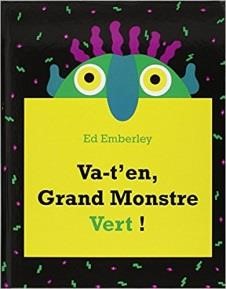 Ed Emberley, Va-t’en, Grand Monstre Vert !, éd Kaléidoscope, 1996. Choix du corpus :  Le choix du corpus de mots travaillés reprend les noms et les adjectifs présents dans l’album. Dans l’album, les émotions sont exprimées par les traits du portrait du monstre. Par exemple, des yeux jaunes pour la peur. Il s’agira donc dans cette séquence de travailler  le vocabulaire spécifique au portrait et aux couleurs. Ensuite, les élèves joueront à associer des mots pour exprimer différentes émotions : des yeux rouges pour la colère, les yeux bleus pour la joie... Le professeur s’appuie aussi sur les verbes présents dans l’album : partir, s’en aller, revenir, demander, faire qui seront expliqués et mobilisés par les élèves dans différents contextes. Première phase : l’univers de référence : les parties du visage En amont de la découverte de l’album, construction de l’univers de référence : les parties du visage Apprendre des comptines portant sur les parties du visage  Décrire des photographies d’élèves Construire un répertoire d’images  En grand groupe, dans le coin regroupement ou lors de rondes et de jeux dansés, proposer  des situations dans lesquelles chaque élève nomme les parties du visage. Deuxième phase : compréhension du vocabulaire en situation de réception d’un récit. Rencontrer les mots Découvrir la première et la quatrième de couverture Lire l’histoire de manière expressive sans montrer les illustrations pour que les élèves se concentrent sur le sens du texte  Dire ce qu’on a retenu et ressenti Plusieurs lectures sont proposées dans la même journée et les jours suivants. Dévoiler les illustrations lors des relectures suivantes  Les relectures régulières accroissent l’acquisition du vocabulaire passif dans un premier temps. A l’issue de ces relectures,  les élèves sont invités, à chaque fois, à exprimer leurs représentations, impressions et émotions. Apprendre parallèlement des comptines pointant les différentes parties du visage Favoriser l’appropriation progressive du vocabulaire :  L’enseignant propose un jeu d’écoute qui oblige les élèves à porter une attention sur les parties du visage : lire le texte sans l’album, au fil de la lecture, les élèves sélectionnent puis placent sur un tableau les différents éléments du portrait. Puis ils les retirent progressivement au cours de la deuxième partie de l’histoire S’approprier les couleurs conjointement à travers des activités plastiques. Troisième phase : compréhension en situation de production et mémorisation. Structurer. À ce stade, les élèves s’entraînent à passer d’un vocabulaire passif à un vocabulaire actif.  Mettre en place des situations qui convoquent le vocabulaire étudié dans diverses activités de langage et de jeux :  Décrire des images. Utiliser des cartes-images que les élèves manipulent directement et des images vidéo-projetées. Faire varier la taille des parties du visage : deux grands yeux jaunes / deux petits yeux jaunes et la couleur : deux yeux jaunes / des yeux verts.  L’enseignant fait une proposition de description avant de laisser la parole aux élèves. Ils sont mis en confiance pour utiliser le vocabulaire appris. Les hésitations et les erreurs font partie de l’apprentissage et ne doivent pas être perçues par l’élève négativement.  Jeux de Kim, memory, loto, puzzles avec les mots du portrait du visage, les couleurs. Quatrième phase : mémorisation et réinvestissement. Réutiliser. Des séances régulières en appui sur des supports valorisant les corpus de mots travaillés permettent une réactivation dans d’autres contextes pour assurer la stabilisation des acquis lexicaux. Des exemples d’activités : Décrire d’autres portraits qui évoquent la peur ou d’autres émotions Réaliser des têtes de monstres en mettant à disposition des élèves des objets et matériaux divers à assembler  Décrire le portrait réalisé Improviser, inventer, créer des expressions corporelles et des mouvements qui suscitent la peur. Prendre en photographies et / ou  filmer pour en parler Faire une collection d’images, de personnages de littérature de jeunesse, photographies, de films, de reproductions d’œuvres d’art, de masques qui expriment des émotions des émotions Dire des comptines sur le visage et sur la peur et réciter en  interprétant des émotions  	Constituer des collections de mots mis en réseau Mettre en réseau cet album avec d’autres livres, par exemple : Valentin Mathé, Le petit monstre du noir, Poule qui pond, 2014 ; Mario Ramos, La peur du monstre, Pastel École des Loisirs, 2011 ; Dorothée de Monfreid, Nuit noire, École des Loisirs, 2007 ; Exprimer des émotions devant une sélection de musiques de films, de reproductions d’œuvres d’art… En moyenne section Objectifs:  Comprendre et utiliser des mots du champ lexical de la peur Se représenter les états mentaux des personnages Identifier et exprimer ses émotions  Présentation de l’album support :  Tout est noir dans la forêt. Fantin a si peur qu’il se cache dans un arbre creux. Chut ! Voici venir un loup qui allume un grand feu… Oh ! Maintenant voilà un tigre qui effraie le loup ! Et… Au secours ! Un crocodile géant met le tigre en fuite à présent ! Fantin n’est pas au bout de ses surprises. Car en poussant la porte d’un terrier dissimulé dans l’arbre, il va rencontrer… un petit lapin qui a un truc pour vaincre la peur et amadouer tous les animaux du bois… 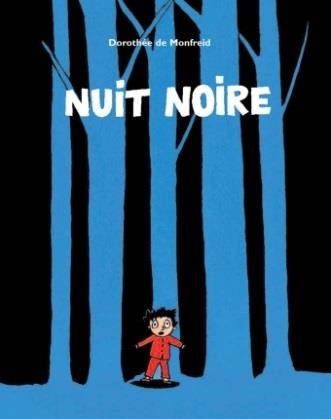 Dorothée de Monfreid, Nuit noire, L’École des Loisirs, 2007.  Le corpus de mots :  Le corpus de mots travaillés répertorie le lexique de la peur de cet album. D’autres champs lexicaux sont également mobilisés dans ce livre :  celui relatif au corps, abordé en petite section notamment à partir de l’album Va-t’en, Grand Monstre Vert ! ; celui de la maison qui sera enrichi en grande section avec l’album Le noir. Première phase : Construire l’univers de référence : la forêt comme univers de la peur Avant la lecture de l’album Nuit noire, le but est de remobiliser l’univers de référence de la peur abordé en petite section. Présenter aux élèves plusieurs images de paysages forestiers Poser une question ouverte : « Que vois-tu ? » Les élèves s’expriment. L’enseignant reprend ou reformule ce qui a déjà été dit par les élèves pour en faire une synthèse. Puis, les élèves trient les images qui évoquent la peur et  ils expriment leurs ressentis. Prolonger par une recherche de livres (documentaires ou récits de fiction) relevant  du même thème. Deuxième phase : compréhension du vocabulaire en situation de réception d’un récit. Rencontrer les mots. Présenter l’album Nuit noire. L’enseignant construit un horizon d’attente à partir de la première et de la quatrième de couverture. Il montre la première de couverture et fait émettre des hypothèses aux élèves. Mettre en évidence :  le choix des couleurs : le fond noir rappelle celui de l’album Va-t’en, Grand Monstre Vert !, le titre en blanc, les arbres bleus, le personnage en rouge ;  le rapport de taille entre les arbres et le personnage.  Décrire le personnage. Les élèves remobilisent le lexique appris en petite section (« yeux effrayés, bouche grande ouverte, cheveux ébouriffés... »)  Lire le titre de l’album : Nuit noire et questionner les élèves sur son évocation. Recueillir les interprétations Présenter   la quatrième de couverture permet d’établir des similitudes avec l’album Va-t’en, Grand Monstre Vert ! : « des dents pointues, une tête de monstre effrayant, des éléments qui évoquent un masque… ». Les élèves sont encouragés à s’exprimer en ayant la possibilité de reprendre ce qui a été dit par d’autres Si les objectifs de la lecture sont de favoriser une écoute active, une centration sur la chaîne orale  et l’émergence d’images mentales, il peut être opportun de veiller à ne pas présenter les illustrations pendant la lecture faite par le professeur. Ce qui n’empêche pas à un autre moment de montrer les illustrations, en aval ou en amont de la lecture. Plusieurs lectures seront alors nécessaires pour que les élèves s’imprègnent de la structure du récit et se familiarisent avec le corpus de mots défini Séparer le récit des illustrations : Par exemple, dans l’album de Philippe Corentin, l’Afrique de Zigomar, aux éditions de l’Ecole des Loisirs, les héros cherchent à regagner l’Afrique. Les illustrations montrent qu’ils se trompent de chemin et se dirigent vers le pôle nord. Le texte comprend quelques indices intéressants à exploiter en classe de grande section pour inférer l’erreur d’orientation. Il est préférable dans ce cas de montrer les illustrations dans un deuxième temps. Troisième phase : compréhension en situation de production et mémorisation. Structurer. Pour passer d’un vocabulaire passif à un vocabulaire actif, différentes stratégies pédagogiques peuvent être envisagées : Elaborer avec les élèves des boîtes à mots thématiques qui s’enrichissent au fur et à mesure des apports  Construire des guirlandes de mots reliés les uns aux autres permettant de les regrouper selon leur nature La fabrication de cartes-images à partir des mots recueillis lors de la première phase et après lecture de l’album permet d’utiliser et de mémoriser le vocabulaire. Ces cartes (photos, illustrations tirées du livre, dessins…) peuvent servir de mémo pour décrire d’autres paysages. Il est possible de proposer aux élèves de représenter plastiquement ces lieux ou d’en créer de nouveaux. Le projet, la réalisation et la présentation de ces décors, sont autant d’occasion de mémoriser le vocabulaire. Pour favoriser la compréhension en situation de production et la mémorisation, on pourra proposer des activités variées à partir : de supports musicaux, chansons et comptines ; de jeux symboliques en jouant avec les décors réalisés en art plastique ou en se déguisant ; de jeux réalisés avec les cartes-images : jeux de Kim, jeux loto, jeux de catégorisation… Quatrième phase : mémorisation et réinvestissement. Réutiliser. Inventer la suite du texte :  À partir de ce texte et du travail important mené sur le vocabulaire, le professeur peut inviter les élèves à inventer un nouvel épisode de l’histoire. Par exemple, l’analyse des conséquences de l’arrivée d’un nouvel animal effrayant, choisi par les élèves, ajoute une rencontre. La reprise de la structure narrative facilite le réinvestissement du vocabulaire. Cet épisode créé sous la dictée à l’adulte peut s’intégrer au texte original Utiliser des structures syntaxiques : Le professeur peut proposer des structures syntaxiques de type : « j’ai peur de… parce que… ». À l’oral les élèves font des propositions. Selon leurs besoins, les essais sont enrichis grâce aux outils construits collectivement (boîte à mots, guirlandes de mots, collection de paysages …)  Mettre en réseau : La mise en réseau est importante pour permettre la réutilisation et la fixation du vocabulaire appris. Elle peut se faire à partir des albums de littérature de jeunesse, tels que : Philippe Corentin, Papa, École des Loisirs, 1995. Mercer Mayer, Il y a un cauchemar dans mon placard, Gallimard jeunesse, 2010. Michel Van Zeveren, Trois courageux petits gorilles, Pastel École des Loisirs, 2006. Ce travail sur les textes a pour finalité une compréhension fine des œuvres par les élèves. Il permet également, par les échanges qu’il suscite, de réinvestir et de stabiliser le vocabulaire sur la peur, mais aussi de l’étendre.  En grande section Objectifs : Réinvestir et  élargir le lexique sur la peur Se représenter les états mentaux des personnages Présentation de l’album support : 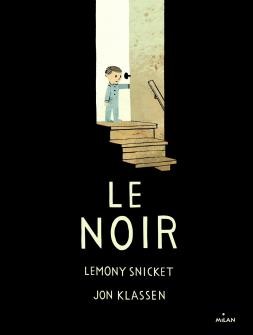 L’album Le noir aborde l’universalité de la peur du noir. Laszlo a peur du noir. Le noir n’a pas peur de Laszlo. Laszlo habite dans une maison. Le noir habite dans la cave. Une nuit, le noir monte l’escalier jusqu’à la chambre de Laszlo, et Laszlo descend à la cave. Voici comment Laszlo a cessé d’avoir peur du noir… Lemony Snicket, Le noir, Milan, 2015. Choix du corpus : Le corpus des mots, répertoriés dans le tableau ci-dessous, remobilise et enrichit le lexique de la peur travaillé en petite et moyenne sections. D’autres champs lexicaux sont mobilisés :   celui de la maison, déjà abordé en moyenne section à partir de l’album Nuit noire ;  celui de l’espace. Première phase : construire l’univers de référence : la peur et la couleur noire Pour faire appel à l’univers de référence de la peur et du noir, déjà travaillé, il est proposé, dans un premier temps : Faire rechercher aux élèves toutes les nuances possibles de la couleur noire, avec des matériaux (tissus, papiers, objets) ou/et des mediums (peinture, encre, feutres, pastels, craies, crayons, fusains).  Recouvrir et saturer l’espace de la feuille avec des matériaux et des mediums variés sur des formats différents  Rechercher des actions à opérer sur les matériaux et les mediums pour évoquer la peur ou la nuit : déchirer, trouer, griffer (avec ou sans outil), faire couler, faire dégouliner, projeter, accumuler...  À l’issue de cette réalisation plastique : Observer quelques productions et s’exprimer sur les effets produits : « cela me fait penser à la nuit parce que… », « le noir est comme… », etc.  On peut également introduire des références culturelles : en peinture : Pierre Soulages (Outrenoir), Mark Rothko (Black paintings) … en sculpture : Louise Nevelson (Night flight), sculptures égyptiennes en onyx…  Deuxième phase : compréhension du vocabulaire en situation de réception d’un récit. Rencontrer les mots. Le professeur projette sur un mur deux illustrations de l’album sur lesquelles Laszlo est dans son lit. Décrire chacune des illustrations. L’enseignant guide les élèves vers quelques indices pour mettre en évidence un problème : un petit garçon est dans son lit et semble effrayé et la résolution du problème : il est dans son lit et semble apaisé. À cette étape, le professeur recueille les mots utilisés spontanément par les élèves pour commencer à structurer le vocabulaire. Si nécessaire, le professeur lit le texte de la quatrième de couverture, sauf la dernière phrase : « Voici comment Laszlo a cessé d’avoir peur du noir ». Le professeur montre enfin la première de couverture et la fait décrire.  Lire l’album sans montrer les illustrations. Le lexique et la syntaxe ne présentent pas d’obstacle majeur à la compréhension, en revanche la personnification du « noir » est à faire percevoir, notamment à l’aide des illustrations. C’est l’occasion de mettre en relation les mots utilisés initialement par les élèves avec ceux choisis par l’auteur de l’album. Plusieurs lectures, intégrales ou partielles, sont nécessaires pour se familiariser avec le vocabulaire et le récit. Troisième phase : compréhension en situation de production et mémorisation. Structurer. Pour favoriser le passage d’un vocabulaire passif à un vocabulaire actif, les élèves construisent une « boîte à histoires », outil au service de la mise en mémoire et de la compréhension de textes littéraires. Elle se constitue d’objets et de traces qui permettent de matérialiser l’histoire, par exemple : un abécédaire et /ou un dictionnaire des mots de l’album ; une maquette des deux pièces de la maison : la chambre de Laszlo et la cave. Le projet est propice à un travail dans le domaine « Explorer le monde des objets et de la matière » avec la réalisation d’un circuit électrique avec interrupteur permettant d’éclairer la pièce ou au contraire de faire vivre « le noir » ; une marotte de Laszlo et le personnage du noir ;  un recueil de phrases déclaratives simples (sous la forme d’une dictée à l’adulte ou d’un enregistrement) : « J’ai peur de… », puis plus complexes : « Quand j’ai peur de…, je… » ou « Quand j’ai peur du noir, je… » ; Raconter l’histoire en manipulant la boite à histoire, en petits groupes ou en relation duelle. Le professeur peut continuer à enrichir le vocabulaire par des activités de type : Compléter des phrases reprenant à l’oral la structure syntaxique utilisée de l’album : « Sans le noir, tu ne… » ; Mettre en relation les mots en construisant des guirlandes de mots construites avec les images issues de l’album afin de concrétiser efficacement le lien qui réunit les mots entre eux ; Transformer une phrase au pluriel, au féminin ; Être capable d’identifier des « petits mots » (signifiant la causalité, l’opposition, les rapports de temps, les rapports spatiaux). Quatrième phase : mémorisation et réinvestissement. Réutiliser. Expliquer à l’oral ce qu’il faut faire « pour ne plus avoir peur » Raconter un cauchemar ou ce qui fait peur Deviner à partir d’une description d’une émotion qu’il faut identifier, du portrait d’un personnage archétypal ou de la description d’un lieu. Retrouver le titre du livre et situer le passage dans la chronologie à partir de la lecture d’un extrait de texte d’un album du réseau (sans le support album) : Ruth Brown, Une histoire sombre… très sombre, Gallimard, 1981. Grégoire Solotareff, Jeanne et Jean, L’École des Loisirs, 2016. Un exemple d’outil pour organiser la progressivité Focus - Un exemple de séquence en petite section pour travailler le champ lexical des vêtements En petite section, apprendre et comprendre des mots nouveaux, c’est construire du sens en lien avec une expérience vécue ou une réalité sensible. Le professeur organise un enseignement en continu avec un ancrage dans les situations globales liées à la vie de la classe dans les différents domaines d’apprentissage. Objectifs : Comprendre le vocabulaire du champ lexical des vêtements Décrire une silhouette en utilisant les mots du champ lexical des vêtements Présentation de l’album support : Cette séquence est conduite à partir d’un album de littérature de jeunesse issu de la liste de référence publiée par le ministère de l’éducation nationale et de la jeunesse : Je m’habille et … je te croque ! 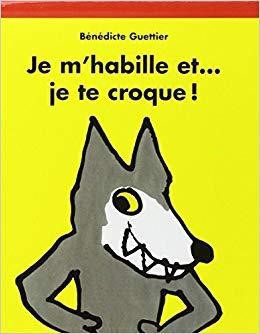 Choix du corpus : Le choix du corpus de mots travaillés reprend les noms des vêtements présents dans l’album. Il s’agit d’associer une action à un vêtement. Le professeur s’appuie sur la structure répétitive « Je mets …. » pour présenter les différents vêtements, les nommer avec un vocabulaire précis et les lister dans l’ordre de l’habillage du personnage. Première phase : construire l’univers de référence ; les vêtements En amont de la découverte de l’album, le professeur met en place plusieurs situations à vivre en classe :  	Habiller des poupées, se déguiser  dans l’espace dédié au jeu symbolique Choisir la  tenue de la marotte de la classe  en fonction de la météo tous les matins, lors du regroupement Apprendre  la comptine Promenons-nous dans les bois qui utilise une structure grammaticale répétitive et qui joue sur le vocabulaire choisi. Vivre la comptine  en utilisant les vêtements de la malle à déguisements pour s’habiller au rythme de la comptine. Décrire sa tenue en respectant l’ordre  dans lequel les vêtements sont enfilés et la saison à laquelle ils se réfèrent,  lors d’un échange langagier en demi-groupe. Deuxième phase : découverte de l’album et manipulation du lexique travaillé Lire l’album sans montrer les images. Plusieurs lectures sont proposées dans la même journée et les autres jours et les illustrations sont découvertes. A l’issue, les élèves racontent l’histoire avec ou sans les illustrations. Le professeur invite les élèves à proposer d’autres vêtements dans le récit afin d’enrichir le champ lexical travaillé tout en gardant la structure grammaticale de l’album (« Je mets … »). Troisième phase : compréhension du vocabulaire en situation de production et mémorisation. Structurer À ce stade, les élèves s’entraînent à passer d’un vocabulaire passif à un vocabulaire actif. Il est nécessaire de proposer des activités qui permettent de convoquer le vocabulaire dans diverses activités de langage et de jeux amenant les enfants à trier, à catégoriser, à comparer, à ranger… : Rassembler dans une boîte des photos de vêtements partageant une même caractéristique (les saisons,  modèle, utilisation). Habiller des silhouettes avec des vêtements variés. Nommer, décrire les vêtements et accessoires utilisés. Décrire et retrouver une silhouette parmi plusieurs. Construire un imagier des vêtements pour garder en mémoire les noms des vêtements découverts et servir de support à des activités langagières remobilisant le vocabulaire appris pour raconter et décrire. Introduire de nouveaux mots pour compléter les collections à travers des activités de catégorisation  Jouer au memory ou loto des vêtements  Quatrième phase : mémorisation et réinvestissement. Réutiliser. Deviner et faire deviner des personnages à partir de la description de leur tenue. Jouer au jeu de l’oie des vêtements (l’arrivée sur une case autorise à prendre un vêtement dans la pioche ; le gagnant est celui  qui habille son personnage. Enrichir la capacité de l’élève à décrire un vêtement en introduisant l’utilisation de l’adjectif qualificatif en utilisant comme support l’album de référence et l’imagier de la classe. Passer du présent : « Je mets …. » au passé composé « J’ai mis … » Réinvestir un champ lexical (celui des vêtements) pour inventer une histoire. Illustrer l’histoire inventée par le groupe classe A partir de la comptine « J’ai mis mon pantalon long », réutiliser le vocabulaire acquis pour inventer une comptine en respectant la cohérence chronologique de l’habillage. Illustrer et produire un affichage à partir de cette nouvelle comptine. Focus - Un exemple de séquence à partir d’un conte traditionnel : Le vilain petit canard Objectifs : Dans cette proposition de séquence d’apprentissage, le but est de travailler des réseaux de sens. Le vocabulaire de chaque élève est enrichi dans une optique dynamique de construction structurée et de réemploi en production. L’objectif général est de mobiliser le langage dans toutes ses dimensions, en communiquant avec les adultes et avec les autres enfants par le langage, en se faisant comprendre, en s’exprimant dans un langage syntaxiquement correct et précis et en reformulant si nécessaire, pour se faire mieux comprendre.  En Moyenne section : comprendre et utiliser des mots qui expriment les émotions ressenties des verbes retraçant la naissance des poussins En Grande section : comprendre et utiliser des expressions synonymes de « marcher à la queue leu leu ».  Présentation de l’album support :  Une version simplifiée du conte par l’artiste italien Attilio Cassinelli, présente des enjeux lexicaux et littéraires tout en gradation de la moyenne à la grande section. L’album est sélectionné car il invite les élèves à réfléchir sur un sujet proche de leurs préoccupations : la place de chacun parmi les autres, l’acceptation par les autres, la différence, les préjugés, les comportements en société, l’espoir… L’histoire incite à ne pas rejeter l'autre sous prétexte qu'il est différent, mais plutôt à essayer de le connaître et de le comprendre. 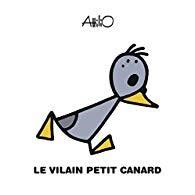 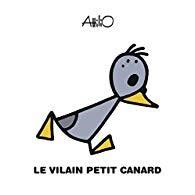 Rejeté par tous à cause de son physique, un caneton en est réduit à partir pour ne plus subir les moqueries des autres. Jusqu'au jour où il découvre qu'il est un cygne.  Attilio Cassinelli, Le vilain petit canard, Collection Mini contes, Gallimard-Jeunesse Giboulées , 2018. Le choix du corpus de mots :  L’album permet de travailler sur un corpus riche. Le choix des mots sera effectué en fonction des objectifs spécifiques, des capacités des élèves, de la progression sur les deux dernières années de l’école maternelle.  Première phase : construire l’univers de référence Moyenne section : les animaux Partir d’une visite à la ferme ou dans un parc animalier /partir d’imagiers ou d’un petit film documentaire pour : nommer les différents animaux à partir des photos ou d’images  	nommer différents animaux présents dans l’imagier ou le documentaire (cane, canard, caneton / cygne mâle, cygne femelle, cygneau / coq, poule, poussin, ...)  rassembler les animaux par famille  dans des activités d’entraînement, ranger les animaux par famille à l’aide d’images ou d’animaux miniatures.  A partir d’albums documentaires : François Delebecque, Les animaux de la ferme, Grandes Personnes, 2010. Philippe Jalbert, Les animaux de la ferme, Seuil Jeunesse, 2017. Bernadette Gervais et Francesco Pittau, L’imagier des saisons, Grandes Personnes, 2011. Agostino Traini, La ronde des saisons, Circonflexe, 2013.  Anne Crausaz, Premier printemps, éditions MeMo, 2010. Anne Crausaz, L’oiseau sur la branche, éditions MeMo, 2014. François Delebecque, Fruits, légumes et petites bêtes, Grandes Personnes, 2014.  	nommer les saisons  	 	lister la faune, la flore, les animaux en lien avec chaque saison. Modalité : en groupes restreints pour favoriser les échanges langagiers, permettre à chacun de s’exprimer et observer les élèves. Grande section : les animaux A  partir de textes documentaires : nommer différents animaux dans une plus grande diversité : cane, canard, caneton / cygne mâle, cygne femelle, cygneau / coq, poule, poussin / jars, oie, oison / … collecter les premières informations pour chaque famille : les informations scientifiques extraites des textes documentaires et les informations littéraires. Albums à utiliser en appui  Bernadette Gervais et Francesco Pittau, Oxiseau, Grandes Personnes, 2017. Tatsu Nagata, La poule, Seuil Jeunesse, 2012. François Delebecque, Imagier des animaux, Grandes Personnes, 2015. Modalité : en collectif avec observation outillée. Deuxième phase : découverte de l’album. Rencontrer les mots. Moyenne et Grande sections Une présentation de la première de couverture peut permettre de formuler de premières hypothèses pour construire un horizon d’attentes et favoriser l’écoute active de l’histoire. Lire l’histoire de manière expressive sans montrer les illustrations pour que les élèves se concentrent sur le sens du texte. Demander ensuite aux élèves de dire ce qu’ils ont retenu et ressenti. Deux lectures dans la même journée et d’autres lectures les jours suivants. Découvertes, observations et commentaires des illustrations. Raconter l’histoire après une première lecture reformulant en employant un lexique  adapté aux capacités de compréhension des jeunes élèves, en ajustant sa voix pour chaque personnage. Raconter sans aucun accessoire ou en utilisant des marottes, un tablier à raconter, quelques illustrations. Modalité : en collectif, dans un espace lecture adapté, pour focaliser l’attention des élèves. Troisième phase : compréhension du vocabulaire en situation de production et mémorisation. Structurer. À ce stade, les élèves s’entraînent à passer d’un vocabulaire passif à un vocabulaire actif. Il est important de construire des outils pour soutenir l’effort de structuration et proposer des activités qui permettent de convoquer le vocabulaire dans diverses activités de langage et de jeux amenant les enfants à trier, à catégoriser, à comparer les mots etc. Moyenne section Identifier, reconnaître, comprendre les manifestations des différentes émotions du petit canard : les mots qui expriment explicitement les émotions ressenties et ceux qui les expriment implicitement ; les raisons, les causes expliquant chaque émotion ressentie. Faire une affiche avec des photos pour définir les émotions et les ranger par gradation. Triste, la tristesse, peine, peiné, chagrin, chagrinée, malheur, malheureux (Les raisons : laid, laideur, se moquer, la moquerie) Fatigué, la fatigue, épuisé, l’épuisement, affaibli, abattu (Les raisons : être jeté dehors, effrayé)  Heureux, la joie, content, le contentement, ravi, joyeux (Les raisons : s’envoler, être accueilli) Découvrir et construire une frise faisant apparaître quelques étapes de la naissance d’un animal à partir de verbes choisis dans le corpus : être dans l’œuf, briser la coquille, sortir de la coquille, devenir grand, etc.  Retrouver l’ordre chronologique en explicitant avec les élèves les indices qui orientent les choix.  Modalité : en groupes restreints pour favoriser les échanges langagiers, permettre à chacun de s’exprimer et observer les élèves. Grande section Construire plusieurs « synonymots », à partir de l’expression « marcher à la queue leu leu »,  tels que définis par Micheline Cellier : « Cet outil présente une image, légendée par une phrase à compléter avec des mots ou expressions synonymes. Le principe de cet outil est de montrer aux enfants, à l’aide d’étiquettes interchangeables, qu’un synonyme est un mot qui peut être remplacé par une phrase, par un autre mot, sans en changer le sens. »  Micheline Cellier, Guide pour enseigner le vocabulaire à l’école élémentaire, Retz, 2015. Faire décrire l’image de l’album où la cane marche avec ses petits. Faire dire : « à la queue leu leu », « les uns derrière les autres », « en file indienne », « en faisant le petit train ». Expliquer l’expression « à la queue leu leu » : il y a longtemps, le mot loup se disait leu. Les loups se déplacent en groupe, en meute, en suivant la queue de celui de devant, comme la maman cane avec ses petits. Les élèves peuvent, à leur tour, se placer dans la même disposition. Construire d’autres « synonymots » en questionnant le texte : la coquille se brise / se fendille / se fissure / se craquèle… Modalité : en groupes restreints pour favoriser les échanges langagiers, permettre à chacun de s’exprimer et observer les élèves. Moyenne et grande sections Trier des images de l’album (puis des images réelles) pour identifier les différents lieux (fleuve, tanière, lac)  Reconnaître les silhouettes des animaux : reconnaître un animal avec des éléments descriptifs précis  Découvrir une image intruse (animal n’appartenant pas à l’univers) et justifier son choix  Produire des devinettes en intégrant le lexique travaillé  Construire un tapis de conte pour délimiter un espace dans lequel il convient d’installer tous les éléments nécessaires à l’évolution des personnages et des objets au fil de l’histoire  Construire un plan de récit pour faire apparaître l’organisation interne de l’histoire Réutiliser les verbes pour décrire une action imagée  Construire un jeu de familles pour consolider les acquis lexicaux de l’histoire : les personnages, les lieux, les émotions, etc. Quatrième phase : mémorisation et réinvestissement. Réutiliser. Moyenne et grande sections Raconter l’histoire à l’aide d’outils : images, tapis de conte, plan de récit, représentation schématisée de l’histoire en réutilisant les différents mots, expressions entendues, définies et travaillées. Constituer une collection d’images : de personnages de littérature de jeunesse, de photographies, de reproductions d’œuvres d’arts, de masques en reprenant les émotions dégagées dans l’album.  Comparer différentes versions de l’histoire du vilain petit canard (en grand section) pour mettre en évidence ce qui est commun et ce qui est différent en questionnant le texte : quels sont les mots utilisés dans ce texte pour dire comment est le petit canard au début de l’histoire ? Ce qu’il pense ? Ce qu’il ressent ? Quels sont les différents lieux parcourus ?  Mettre en réseau : Xavier Deneux, Le vilain petit canard, Milan, 2018. Cathy Delanssay et Lucie Minne, Le vilain, Magnard, 2006. Claude Clément et Eric Battut, Le vilain petit canard, Seuil Jeunesse, 2012. Jouer l’histoire pour réutiliser des expressions, des tournures syntaxiques, du lexique précis. Faire produire de nombreuses phrases en utilisant les différentes étiquettes des synonymots. Réviser le lexique par le mime, en salle de jeux ou dans la classe Focus - Un exemple de séquence à partir d’un texte documentaire Objectifs  Comprendre et utiliser des mots qui décrivent quelques caractéristiques du vivant et de la vie des abeilles (activité, rôle et lieu). Comprendre et utiliser les mots qui décrivent les insectes et permettent d’initier un début de classification selon leurs caractéristiques.  Dans cette séquence d’apprentissage, le support choisi est un livre documentaire. L’objectif est d’acquérir un lexique spécifique à travers un autre champ disciplinaire : découvrir le monde du vivant.  Présentation de l’album support :  Abeille fait des allers-retours, de la ruche aux fleurs, des fleurs à la ruche. En passant, elle observe la drôle de chose que tisse l’araignée Épeire et, distraite, finit par s’y prendre ! Commence alors un dialogue entre les deux travailleuses. Cette fable animalière donne à tous l’occasion de mieux connaître les insectes, de comparer différentes formes de création et de replacer l’être humain dans la nature. 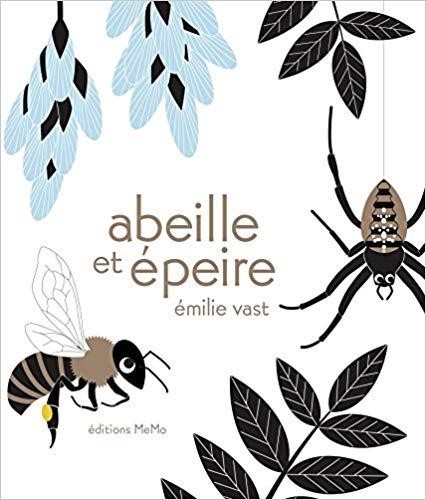 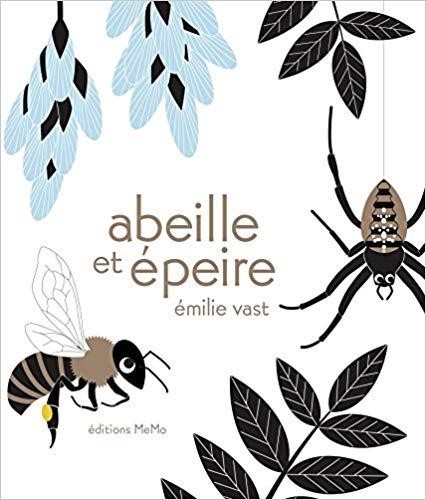 Émilie Vast, Abeille et épeire, MeMo, 2017. Cet album n’est pas adapté aux élèves de petite section, car ils n’ont pas une expérience de vie suffisante pour comprendre l’histoire. Le travail de compréhension de mots nouveaux et de structuration développe des connaissances sur le milieu naturel, la faune et la flore, proches des enfants. L’album est sélectionné car il invite les élèves à réfléchir sur un sujet proche de leurs préoccupations, l’environnement naturel.  Le choix du corpus de mots Ce texte documentaire d’auteur présente un lexique très riche, particulièrement dense. Le corpus de mots pourra faire l’objet d’une sélection différente en fonction du niveau de la classe et des objectifs poursuivis. Première phase : construire l’univers de référence En amont de la découverte de l’album, il est important de construire l’univers de référence qui sera évoqué dans l’album Abeille et épeire. A partir d’une visite chez un apiculteur : Observer, décrire, questionner Prendre des photos pour constituer un support des mots à travailler Raconter, en classe, l’expérience vécue à partir des photos de la visite et légender Lors d’une sortie dans un parc ou dans la cour de récréation : Chercher et observer des insectes. Rechercher des livres (documentaires et récits de fiction) dans la bibliothèque de la classe, de l’école ou de la maison. A partir d’une collection d’images ou un petit film.  Répondre aux questions : « Que vois-tu ?, Qu’as-tu retenu ? » L’enseignant note les mots des élèves : autour des abeilles : la ruche, le miel, leurs antennes, la reine, les ouvrières, etc. autour des araignées : les pattes, les antennes, la toile, les fils de la toile, les insectes dévorés, etc. Albums en MS : Sur les abeilles : Tatsu Nagata, L’abeille, Seuil Jeunesse, 2014. Raoul Sautai et Ute Fuhr, L’abeille, Gallimard jeunesse, 2008.  Isabelle Maquoy et Quentin Greban, Mélie, Mijade, 2005.  Eric Carle, Le voleur de miel, Mijade, 2001. Charles Paulsson, L’abeille domestique, Gulf Stream, 2017. Sur les araignées : Tatsu Nagata, L’araignée, Seuil Jeunesse, 2009. Laurent Cardon, Araignée sur un fil, Père Fouettard, 2015. Élise Gravel, L’araignée, Le Pommier, 2015. Eric Carle, L’araignée qui ne perd pas son temps, Mijade, 1950. Autres albums pour la GS : Sur les abeilles Yves Pinguilly, Une abeille dans le vent, Autrement jeunesse, 2008. Georges Mauvois, Zine l’abeille, Dapper Éditions, 2005. Sur les araignées:  Étienne Delessert, Spartacus l’araignée, Gallimard jeunesse, 2010. Joël Sadeler et Martin Jarrie, Ménageries de A comme Araignée à Z comme Zébu, Didier Jeunesse, 2009. Deuxième phase : découverte de l’album. Rencontrer les mots. Emettre des hypothèses à partir de la première de couverture Le professeur montre quelques illustrations de l’album qui présentent l’abeille et l’araignée. Il invite les élèves à décrire chacune des illustrations en se référant à l’univers de référence précédemment construit. Le professeur recueille les mots utilisés spontanément par les élèves pour commencer à structurer le vocabulaire en légendant chaque illustration. Cette description a pour objet de remobiliser le lexique déjà connu. Le professeur lit le texte de la quatrième de couverture pour compléter les hypothèses sur le message, l’intention de l’auteur : « Tout le jour, Abeille travaille pour la ruche. Épeire, elle, construit sa propre toile. Chacune a sa place dans la nature. Abeille et Épeire ont un message. Écoutons … ». Le professeur fait une première lecture de l’album. Il lit l’histoire en la segmentant en différentes parties afin de veiller à une bonne appropriation lexicale et narrative : lire et raconter le début de l’histoire : la rencontre de l’abeille et de l’araignée (« Alors je les capture, je les emballe comme des petits paquets et j’en fais mon repas. ») ; lire et raconter la suite de l’histoire : le travail dans une ruche / le travail de l’araignée (« Ceux-là ? Ne m’en parle pas. ») ; lire et raconter la fin de l’histoire : l’être humain dans la nature. Les élèves disent ce qu’ils ont retenu. Plusieurs lectures, intégrales ou partielles, sont nécessaires pour se familiariser avec le vocabulaire et le récit. Troisième phase : compréhension du vocabulaire en situation de production et mémorisation. Structurer À ce stade, les élèves s’entraînent à passer d’un vocabulaire passif à un vocabulaire actif. Il est important de construire des outils pour soutenir l’effort de structuration ; proposer des activités qui permettent de convoquer le vocabulaire dans diverses activités de langage et de jeux amenant les enfants à trier, à catégoriser, à comparer les mots etc. Remarque : les outils de structuration proposés ci-dessous ne sont pas présentés comme tels aux élèves d’école maternelle qui ne déchiffrent pas encore. Des supports imagés permettent de garder trace des apprentissages. Moyenne section Des guirlandes de mots sont construites avec les images issues de l’album afin de concrétiser efficacement le lien qui réunit les mots entre eux, en laissant toutes les cartes visibles. « Les mots peuvent être groupés non seulement verticalement, en fonction de la catégorisation, mais aussi horizontalement pour mettre en relation les mots entre eux de façon complémentaire. »  Micheline Cellier, Guide pour enseigner le vocabulaire à l’école maternelle, Retz, 2017.  Ci-dessus, le tableau proposé pour la préparation de la séquence du professeur. Avec les élèves, les mots seront remplacés par des images. Construire un ensemble d’images séquentielles  « La frise pérenne permet un repérage clair, avec une fonction narrative. »  Micheline Cellier, Guide pour enseigner le vocabulaire à l’école maternelle, Retz, 2017. Modalité : en groupes restreints pour favoriser les échanges langagiers, permettre à chacun de s’exprimer et observer les élèves. Grande Section Le champ lexical de l’abeille et celui de l’araignée peuvent être travaillés en opérant des sousregroupements internes.  « Un champ lexical fondé sur des associations sémantiques risque d’être moins structurant que des notions qui s’articulent sur des relations logiques, comme l’hyperonymie (qui procède par inclusion) et la dérivation. »  Micheline Cellier, Guide pour enseigner le vocabulaire à l’école maternelle, Retz, 2017. Il s’agira de retrouver des classements pour éviter l’effet de « vrac » : Pour le champ lexical autour de l’abeille :  Qui sont-elles ? la reine, les ouvrières, les butineuses, les larves. Comment sont-elles ? : travailleuse, poilue, dorée, avec 2 antennes, 6 pattes, 2 paires d’ailes.  Où vivent-elles ? dans la ruche. Que font-elles ? : butiner le nectar, collecter le pollen, construire des cellules de cire (les alvéoles), ventiler-nettoyer-protéger la ruche, transformer le nectar en miel, remplir les alvéoles de miel pour les larves, servir la reine, polliniser les fleurs. Qu’aiment-elles ? : les fleurs. Pour le champ lexical autour de l’araignée :  Comment est-elle ? 8 pattes, des antennes. Où vit-elle ? près de sa toile. Que fait-elle ? tisser sa toile, attendre les insectes. Qu’aime-t-elle ? les insectes (les moustiques), les mouches, les moucherons, les pucerons, les blattes, les acariens. Les deux répertoires de mots et expressions peuvent être représentés par des illustrations regroupées dans des fleurs lexicales. Modalité : en groupes restreints pour favoriser les échanges langagiers, permettre à chacun de s’exprimer et observer les élèves. Moyenne et Grande sections Trier des images de l’album (puis des photographies réelles) pour s’interroger sur la construction des mots :  leur morphologie : piège, piéger / venin, venimeux, envenimer / transformer, transformation / capturer, capture/ (relations morphologiques travaillées à l’oral) ; leur gradation de sens : bougonner, ronchonner, râler, rouspéter ; leur relation - contraire : travailleuse, fainéante / malin, idiot / mortel, immortel / lisse, fripécollant-ridé ; leur catégorisation autour d’un terme générique : les insectes : abeille, guêpe, moustique, mouche, moucheron, puceron, blatte, acarien (carte mentale) ; S’entraîner à utiliser les mots de l’album en jouant avec : un jeu de devinettes : un élève choisit une carte représentant un mot et tente de le faire deviner à ses camarades ; un jeu de Kim : des images sont au tableau, les élèves ferment les yeux et doivent nommer l’image manquante ; un jeu d’association : associer une action à un animal… Rappeler le récit : une illustration est montrée et il s’agit de raconter le passage qui vient juste avant ou celui juste après, en réactivant le lexique ; Raconter l’histoire en utilisant les mots, les images et les objets réels contenus dans le sac à histoire que l’on aura fabriqué collectivement.  Quatrième phase : mémorisation et réinvestissement. Réutilisation Moyenne et Grande sections Des séances régulières et les supports d’archivage valorisés permettent des « retours sur… » dans d’autres contextes qui assurent la stabilisation des acquis lexicaux. Des activités de ce type sont alors possibles : réaliser des imagiers thématiques qui proposent différentes représentations d’un mot ;  	fabriquer un Memory des contraires ; participer à une joute verbale : donner un mot et les élèves doivent trouver le terme contraire le plus rapidement possible. Il est possible de proposer la même activité en demandant de trouver, le plus rapidement possible, un mot de la même famille ; construire des cocottes en papier avec une devinette faisant référence à un verbe de l’album ; reconnaître un insecte à sa description ; faire des associations d’images, de mots à partir d’un mot grammatical choisi ; évoquer les questions environnementales : raréfaction et protection des abeilles, l’activité de l’apiculteur… Focus - Un exemple de séquence à partir d’une œuvre d’art Objectifs   Les activités artistiques sont intrinsèquement liées au domaine du langage et de la pensée. Comprendre, acquérir et utiliser les mots,  sont nécessaires pour observer, analyser, décrire une œuvre mais également pour exprimer ses impressions personnelles, ses sentiments. Tout comme un vocabulaire précis est important pour décrire ses propres productions et argumenter ses choix. en petite section : comprendre et utiliser des mots relatifs aux couleurs et aux formes ; en moyenne section : comprendre et utiliser des mots relatifs aux couleurs et à leurs nuances, aux formes, aux grandeurs et aux outils ; en grande section : comprendre et utiliser des mots relatifs aux couleurs, à leurs nuances et à leurs caractéristiques, aux formes, aux grandeurs et aux techniques. Présentation de l’œuvre support   La situation de départ réside dans une découverte d’un tableau, une découverte sensible d’une œuvre.  Vassily Kandinsky, Étude de couleurs - Carrés avec cercles concentriques- aquarelle-gouache et craie de cire sur papier, 1913. 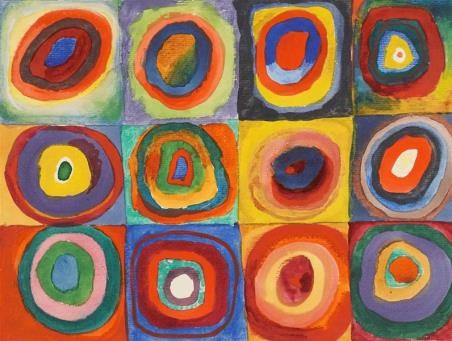 Les formes simples et en particulier la forme arrondie, la répétition du motif sensiblement différent, les couleurs et leur variété, la technique très accessible, engagent facilement les élèves dans une action qui porte leur propre expression.  Le choix du corpus de mots  	Les œuvres de 	Vassily Kandinsky peuvent être les vecteurs d’apprentissage du vocabulaire spécifique des couleurs, d’un vocabulaire spécifique en géométrie, et des verbes d’action liés à la technique du peintre.  Première phase : construire l’univers de référence, en amont de la découverte de l’œuvre. Petite section Connaitre les couleurs primaires Dans la continuité des apprentissages menés dans le domaine « Agir, s’exprimer, comprendre à travers les activités artistiques » du programme de l’école maternelle, on s’assure que les couleurs primaires sont maintenant bien connues et que les élèves savent créer des mélanges de couleurs.  Rencontrer les couleurs à travers des albums de littérature de jeunesse et des livres documentaires : Lucie Félix, Coucou, Grandes Personnes, 2018. Laurie Cohen, Des vêtements de toutes les couleurs, Samsara, 2011. Alain Serres, Comment l’oiseau Pok inventa les couleurs, Rue du monde, 2011.  Francesco Pittau et Bernadette Gervais, Imagier, Gallimard Jeunesse, 2009. David A.Carter, Un point rouge, Gallimard Jeunesse, 2005. Hervé Tullet, Couleurs, Bayard Jeunesse, 2014. Régis Lejonc, Quelles couleurs, Thierry Magnier, 2014. Marie-Laure Cruschiform, Colorama, Gallimard Jeunesse, 2017. Bisinski Sanders, Pop mange de toutes les couleurs, École Des Loisirs, 2008. Moyenne section À l’occasion des premiers apprentissages géométriques, il peut être intéressant de faire un lien avec des œuvres plastiques qui convoquent les formes géométriques, mettant ainsi les élèves en situation de création.   Trier, classer, ranger des disques, des carrés (par la grandeur de l’aire), superposer des disques du plus petit au plus grand ou l'inverse. ; mettre le petit disque sur le grand carré ou le petit carré sur le disque moyen et le tout sur le grand carré.  Rencontrer de formes planes dans des albums de littérature de jeunesse et des livres documentaires : Hervé Tullet, Faut pas confondre, Seuil Jeunesse, 1998. Jérôme Ruillier, Quatre petits coins de rien du tout, Mijade, 2012. Jérôme Ruillier, Ubu, Bilboquet-Valbert, 2004. Joyce Sidman et Taeeun Yoo, Tout rond, Circonflexe, 2018.  Grande section Observer  l’environnement proche pour repérer des formes planes, mais également des solides, pour parvenir à l’association solide - trace du solide que l’on pourra expérimenter plastiquement (l’empreinte d’une demie sphère est un disque, celle d’un cube est un carré). La tablette numérique permettra de conserver des traces de la « chasse aux formes » et des expérimentions qui en découlent. Ces activités se complètent par des tris, des classements, des rangements.  Appréhender la notion d’alignement dans des albums de littérature de jeunesse et des livres documentaires : Édouard Manceau, Fusée, Seuil Jeunesse, 2013. Florence Guiraud, Le mystère de la lune, La Martinière Jeunesse, 2002. Betty Bone, Devinez quoi ! , Courtes Et Longues, 2013.  Ursus Werhrli, Photos en bazar, Milan, 2013. Modalité : en collectif avec observation outillée. Deuxième phase : découverte du tableau de Kandinsky Petite section La reproduction de l’œuvre est présentée aux élèves. Décrire l’œuvre en utilisant le vocabulaire des formes et des couleurs.  Le professeur attire leur attention sur les cercles concentriques de couleurs différentes  Reproduire avec de la peinture à partir d’un point central, les cercles concentriques, sur un grand support puis sur un support de plus en plus petit. Les travaux sont commentés (taille, couleur, agencement, similitudes). Un tableau collectif est réalisé à partir de l’assemblage de chacune des épreuves réalisées par chaque élève.  Deviner Le professeur réalise 12 carrés qui comprennent chacun des cercles concentriques avec 5 couleurs.  Des devinettes courtes, présentant seulement quelques indices, et intégrant un lexique varié sont proposées aux enfants en ateliers. Ils doivent retrouver le carré correspondant à la devinette en justifiant si possible leur choix en réutilisant le vocabulaire entendu.  Les nombreuses nuances des couleurs utilisées par Kandinsky peuvent rendre leur désignation difficile. Le professeur peut fabriquer des carrés plus simples en ne retenant que des ronds de couleurs primaires. Exemples avec des degrés de complexité croissant :  Je vois une forme avec que des ronds rouges et jaunes. Je vois beaucoup de bleu ; je vois aussi un rond rouge très épais et un petit rond blanc au centre. Il y a aussi d’autres disques. Avec un pinceau, le peintre a peint un fond rouge autour d’un grand rond vert, d’un rond rose plus petit, d’un rond vert encore plus petit et d’un petit rond bleu au centre.  	 	Faire deviner : les devinettes sont créées par les élèves. Moyenne section Pour faire travailler l’association des couleurs, le professeur a préparé des disques et des carrés de couleurs. Les disques sont de tailles croissantes (diamètre inférieur au côté du carré).  Il montre le tableau aux élèves et leur demande de créer leur propre élément avec les couleurs qu’ils veulent mais il faut respecter deux règles : prendre un seul carré et  4  à 6 disques.  Les productions sont comparées et les choix justifiés en utilisant le vocabulaire adéquat.  La question de l’assemblage collectif permet par des essais successifs, d’exprimer ses choix et ses ressentis en conscience.  Le lexique du corpus est utilisé dans sa grande majorité.  Il serait tout à fait possible également de conduire cette même activité en racontant une histoire où les cercles prendraient, tour à tour, leur place. Modalité : en groupes restreints puis en collectif. Grande section Une « dictée graphique » est proposée aux élèves placés deux par deux, dos à dos. Un élève reçoit un des 12 carrés du tableau de Kandinsky. Il doit le décrire de la façon la plus précise possible afin que son camarade qui ne le voit pas puisse le dessiner. Le dessin et le carré sont alors comparés. S’en suit un échange sur : l’étendue lexicale ; la précision lexicale ;  la pertinence lexicale. Les rôles sont ensuite inversés. Modalité : en groupes restreints et binômes. Troisième phase : compréhension du vocabulaire en situation de production et mémorisation. Structurer À ce stade, les élèves s’entraînent à passer d’un vocabulaire passif à un vocabulaire actif. Il est important de construire des outils pour soutenir l’effort de structuration ; proposer des activités qui permettent de convoquer le vocabulaire dans diverses activités de langage et de jeux amenant les enfants à trier, à catégoriser, à comparer les mots, etc. Petite et  Moyenne sections Construire un affichage référent pour les couleurs secondaires extraites du l’œuvre.  Rechercher dans la classe les objets qui ont une couleur donnée (couleur extraite du tableau de Kandinsky). Puis chercher les objets qui ont cette même couleur mais de manière nuancée. Construire un affichage référent associant le nom de la couleur abordée, l’objet de la classe et toutes les nuances collectées avec les objets s’y référant. Des photographies des objets de la classe peuvent être référencées dans cette carte mentale. Rassembler dans une boîte des objets partageant une même caractéristique (un disque) avec des différences sur la couleur, la taille, la matière… Modalité : en groupes restreints. Grande section 	 	Construire la carte lexicale du peintre :  ses outils : pinceau, rouleau à peindre, bac et grille de peintre, couteau et grattoir, brosse métallique, pistolet à peinture, etc. ses actions : remplir, ajouter, mélanger, imaginer, gratter, colorier, étaler, dessiner, etc. ses accessoires : chevalet, palette, ruban adhésif, toile, papier, verre, etc. Modalité : en groupes restreints. Décrire pour faire reproduire. Les élèves sont répartis en binômes,  assis face à face. Un panneau les sépare et les empêche de voir les supports placés devant eux. L’un dispose d’une feuille sur laquelle sont assemblés 4 carrés avec des cercles concentriques de couleur ; l’autre a une feuille vierge sur laquelle il va assembler 4 carrés en tenant compte des indications de son camarade pour reproduire de son côté la même chose.  Repérer des cercles dans différentes reproductions d’œuvres (Delaunay, Herbin, Calder, Miró, Kusama, …) indiquer les nuances des couleurs, et associer les choix de couleurs des artistes à des émotions.  Exemples : Ronnie Tjampitjinpa 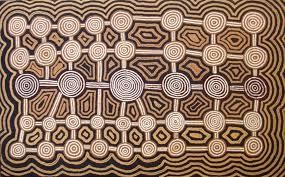 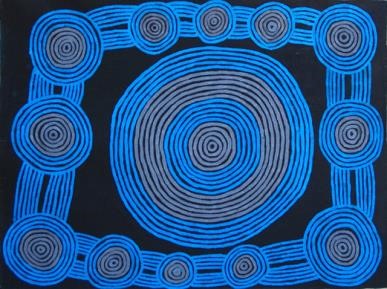 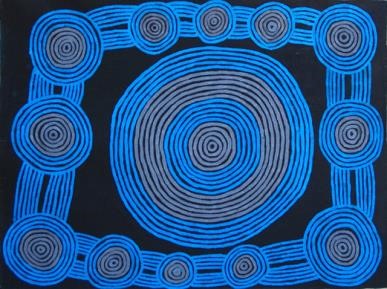 Dessiner des expressions avec des couleurs (sens propre et sens figuré) : être fleur bleue, se faire des cheveux blancs, rire jaune, en voir de toutes les couleurs,… Modalité : en groupes restreints pour favoriser le travail autonome et/ou les échanges langagiers entre pairs et avec l’adulte. Quatrième phase : mémorisation et réinvestissement. Réutiliser. Des séances régulières et ces supports d’archivage valorisés permettent des « retours sur… » dans d’autres contextes qui assurent la stabilisation des acquis lexicaux. Des activités de ce type sont alors possibles : Toutes sections Parler sur les productions plastiques réalisées.  Trier des photographies pour construire un répertoire graphique commun : les cercles (les ronds), les lignes, les spirales, les ponts, etc. … Comparer l’œuvre avec différents tableaux pour faire apparaître les ressemblances et les différences. Par exemple : les Gouaches d’Alexander Calder. 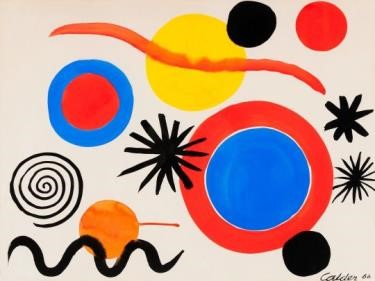 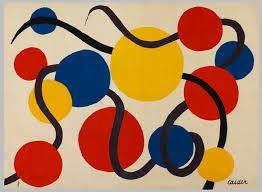 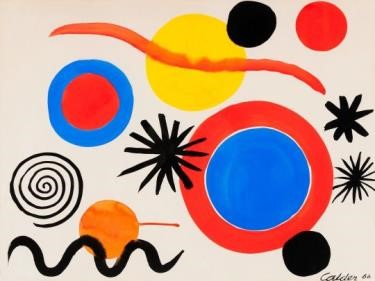 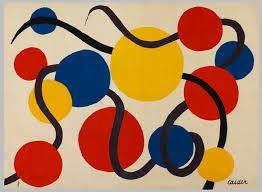 Modalité : en groupes restreints pour favoriser le travail autonome et/ou les échanges langagiers, avec observation du professeur pour évaluer les acquis / en collectif. Bibliographie et outils de référence Ouvrages BOISSEAU  Philippe, Enseigner la langue orale en maternelle, RETZ 2005 BOISSEAU Philippe, Le vocabulaire et son enseignement Comment enseigner le vocabulaire en maternelle, Eduscol, 2011. CAFFIEAUX Christine, Faire la classe à l'école maternelle: Réflexions sur la construction des inégalités scolaires, De Boeck, 2011. CELLIER Micheline, Guide pour enseigner le vocabulaire à l’école maternelle, Retz, 2017. DEHAENE Stanislas, (sous la direction de), Apprendre à lire, Des sciences cognitives à la salle de classe, O. Jacob sciences, 2011. EBBINGHAUS  Hermann  : La Mémoire. Recherches de psychologie expérimentale, Éd. : L'Harmattan 2011 FELDMAN Kevin, KINSELLA Kate, Narrowing the language gap: the case of explicit vocabulary instruction, New York : Scholastic, Scholastic Professional Paper, 2005. FLORIN Agnès, Introduction à la psychologie du développement, Dunod, 2003. KAIL Michèle, L’acquisition du langage, Presses Universitaires de France, 2016. PEROZ Pierre, Langage oral à l’école maternelle, pour une pédagogie de l’écoute, Canope éditions, 2015. TERRAIL Jean-Pierre, Entrer dans l’écrit. Tous capables ?, La Dispute, 2013 Articles  BALDWIN, D. A., MARKMAN, E. M., BILL, B., DESJARDINS, R. N., IRWIN, J. M., & TIDBALL  G. (1996). Infants’ Reliance on a Social Criterion for Establishing Word-Object Relations. Child Development, 67(6), 3135-3153. https://doi.org/10.1111/j.1467-8624.1996.tb01906.x BERGELSON, E., & SWINGLEY, D. (2012). At 6-9 months, human infants know the meanings of many common nouns. Proceedings of the National Academy of Sciences, 109(9), 3253–3258. https://doi.org/10.1073/pnas.1113380109 BERGELSON, E., & SWINGLEY, D. (2013). The acquisition of abstract words by young infants. Cognition, 127(3), 391–397. https://doi.org/10.1016/j.cognition.2013.02.011 BERGELSON, E., & SWINGLEY, D. (2012). At 6-9 months, human infants know the meanings of many common nouns. Proceedings of the National Academy of Sciences, 109(9), 3253–3258. https://doi.org/10.1073/pnas.1113380109 CAFFIEAUX Christine, « Analyse des caractéristiques des feedback fournis par des enseignants d’école maternelle face aux prestations de leurs élèves », Mesure et évaluation en éducation, 2009. CANUT Emmanuelle, ESPINOSA Natacha, « Jouer pour apprendre à parler à l’école maternelle », Le français aujourd’hui, n° 195, 2016. CANUT Emmanuelle, VERTALIER Martine, « Lire des albums : quelle compréhension et quelle appropriation par les élèves de maternelle ? », Le français aujourd'hui, vol. 179, n° 4, 2012. FERGUSON, B., GRAF, E., & WAXMAN, S. R. (2014). Infants use known verbs to learn novel nouns: Evidence 	from 	15- 	and 	19-month-olds. 	Cognition, 	131(1), 	139-146. https://doi.org/10.1016/j.cognition.2013.12.014 FISHER, C., & GLEITMAN, L. R. (2002). Language Acquisition. In Stevens’ Handbook of Experimental Psychology. https://doi.org/10.1002/0471214426.pas0311 GERBIER, KOENIG, MAGNAN, & ECALLE , Comment les intervalles temporels entre les répétitions d’ une information en influencent-ils la memorization?  Revue théorique des effets de pratique distribuée, L’année psychologique 2015/3 ( Vol.115), pages 435 à 462 GLEITMAN, L. (1990). The Structural Sources of Verb Meanings. Language Acquisition, 1(1), 3–55. https://doi.org/10.1207/s15327817la0101_2 HE, A. X., & Lidz, J. (2017). Verb Learning in 14- and 18-Month-Old English-Learning Infants. Language Learning and Development, 13(3), 335-356. https://doi.org/10.1080/15475441.2017.1285238 HUTH Alexander G., de HEER Wendy A., GRIFFITHS Thomas L., THEUNISSEN Frédéric E., GALLANT Jack L., « Natural speech reveals the semantic maps that tile human cerebral cortex », Nature, vol. 532, pages 453–458, 2016. HUTTENLOCHER J., VASYLIEVA, M., CYMERMAN, E., & Levine, S. (2002). Language input and child syntax. Cognitive Psychology, 45(3), 337-374. https://doi.org/10.1016/S0010-0285(02)00500-5 LIEURY Alain, VAN ACKER Philippe, CLÉVÉDÉ Marielle, DURAND Paul, « Les facteurs de la réussite scolaire : raisonnement ou mémoire sémantique ?, 2ème année d’une étude longitudinale en cycle secondaire (5ème) », Psychologie et psychométrie, 1992. NONNON Élisabeth , propos recueillis et mis en forme par DAVID Jacques, « Langage oral et inégalités scolaires Entretien », Le français aujourd'hui, n° 185, 2014. PEROZ Pierre, « Apprentissage du langage oral à l’école maternelle », Pratiques, n° 169-170, 2016. SCHWAB, J., & LEW-WILLIAMS, C. (2016). Repetition across successive sentences facilitates young children’s word learning. Developmental Psychology, 52(6), 879-886. GROSSMANN Francis, « Didactique du lexique : état des lieux et nouvelles orientations », Pratiques n° 149/150, 2011. XU, F. (2002). The role of language in acquiring object kind concepts in infancy. Cognition, 85(3), 223– 250 Rapports, contributions et conferences BARBIR, Monica (2019). The way we learn. Thèse de doctorat, Université PSL, Paris.  BIANCO Maryse, « Lire pour comprendre et apprendre, Rapport scientifique », Conférence CNESCO →https://www.cnesco.fr/fr/lecture/lire-pour-comprendre-et-apprendre/ BOIRON Véronique, « Enseigner et apprendre le langage oral au cycle 1. Ruptures, rôle des maîtres et enjeux des activités scolaires », Formation La maternelle, une éducation prioritaire ?, IFé, 2012. →http://centre-alain-savary.ens-lyon.fr/CAS/documents/documents-sk/v-boiron-maternelle BOISSEAU Philippe, « Le vocabulaire et son enseignement Comment enseigner le vocabulaire en maternelle », éduscol, 2011. →https://cache.media.eduscol.education.fr/file/Dossier_vocabulaire/58/0/Philippe_Boisseau_111208_C_2 01580.pdf CAMENISCH Annie, Conférence à l'Institut des hautes études de l'éducation et de la formation, 2018 CANUT Emmanuelle, « Apprendre à parler pour ensuite apprendre à lire et à écrire », Congrès FNAME, Le langage. Objet d’apprentissage, outil de pensée. Quels obstacles? Quels leviers?, 2009, Dole, France. →https://hal.archives-ouvertes.fr/hal-00524227 CELLIER Micheline, « Des outils pour structurer l’apprentissage du vocabulaire », éduscol, 2011. →https://cache.media.eduscol.education.fr/file/Dossier_vocabulaire/57/6/Micheline_Cellier_111202_C_20 1576.pdf Délégation générale à la langue française et aux langues de France, Références 2016 : l’enrichissement de la langue française, ministère de la Culture, 2016. p 1 →http://www.culture.gouv.fr/Thematiques/Langue-francaise-et-langues-de-France/Actualites/References2016-l-enrichissement-de-la-langue-francaise Enquête Elfe (BERTHOMIER Nathalie, OCTOBRE Sylvie), Primo-socialisation au langage : le rôle des interactions langagières avec les parents durant les 365 premiers jours de l'enfant, Ministère de la Culture - Département des études, de la prospective et des statistiques, 2018. →http://www.culture.gouv.fr/Thematiques/Etudes-et-statistiques/L-actualite-du-DEPS/Primo-socialisationau-langage-le-role-des-interactions-langagieres-avec-les-parents-durant-les-365-premiers-jours-de-lenfant-d-apres-l-enquete-Elfe-CE-2018-2 INSERM, Acquisition du langage oral : repères chronologiques. http://www.ipubli.inserm.fr/bitstream/handle/10608/110/?sequence=10 INSERM, « Cerveau. Les secrets de l’apprentissage », Sciences et santé, n° 4, 2011. →http://www.ipubli.inserm.fr/bitstream/handle/10608/6928/2011_04_22.html?sequence=6&isAllowedy PICOCHE Jacqueline, « Lexique et vocabulaire : quelques principes d’enseignement à l’école », éduscol, 2011. →https://cache.media.eduscol.education.fr/file/Dossier_vocabulaire/14/4/Jacqueline_Picoche_111202_av ec_couv_201144.pdf  ROUL E ROUL ETTE ROUL ADE DÉ ROUL ER EN ROUL ER ROUL EAU ROUL EMENT ROUL ER dé-/des-  (préfixe : contraire) Dérouler  /   Rouler Déshabiller / Habiller Désobéir / Obéir Défaire / Faire Désordre / Ordre Décoller / Coller L’élève est capable de nommer des fruits Oui-non Il est capable de nommer les catégories Oui-non Il est capable de décrire certains fruits Oui-non Corpus à partir de l’album « Va-t’en, Grand Monstre Vert ! » Corpus à partir de l’album « Va-t’en, Grand Monstre Vert ! » Corpus à partir de l’album « Va-t’en, Grand Monstre Vert ! » Nom Noms (parties du visage) Adjectifs Adjectifs de couleur Monstre œil, yeux grand jaune  nez long bleu turquoise bouche gros rouge dents pointu blanc cheveux tordu violet tête ébouriffé vert oreille  effrayant Corpus à partir de l’album « Nuit Noire » Corpus à partir de l’album « Nuit Noire » Les verbes Les expressions Les noms Les adverbes ou locutions adverbiales Les verbes Les expressions Les personnages Les lieux L’atmosph ère Les adverbes ou locutions adverbiales se cacher sentir ses jambes ramollir bête féroce arbre creux feu tout à coup… se blottir avoir l’air féroce loup souche brusquement… trembler sentir quelque chose contre son dos tigre trou et puis soudain… Crier au secours lion maison à tâtons s’enfuir en courant à toute allure crocodile escalier tout doucement Rugir cuisine en face sursauter porte en haut transpirer Corpus à partir de l’album « Le Noir » Tableau figurant dans la préparation du professeur, présenté aux enfants avec des imagCorpus à partir de l’album « Le Noir » Tableau figurant dans la préparation du professeur, présenté aux enfants avec des imagCorpus à partir de l’album « Le Noir » Tableau figurant dans la préparation du professeur, présenté aux enfants avec des imagCorpus à partir de l’album « Le Noir » Tableau figurant dans la préparation du professeur, présenté aux enfants avec des imagCorpus à partir de l’album « Le Noir » Tableau figurant dans la préparation du professeur, présenté aux enfants avec des images Les noms Les noms Les noms Les adjectifs Les verbes Les adverbes ou locutions adverbiales personnage Les lieux L’atmosphère Les adjectifs Les verbes Les adverbes ou locutions adverbiales Laszlo  noir escaliers vitres  toit  placard rideau de douche salle de bains séjour cave machine à laver commode tiroir  tanière recoin coin  nuit ciel étoile vibrant grinçant lisse froid humide vieux vibrer grincer craquer se cacher loin aux alentours  nulle part dehors ici en bas en haut  au-dessus  derrière à côté  très loin Gestes professionnels Gestes professionnels Gestes professionnels 	Petite section 		Moyenne section 		Grande section 	Petite section 		Moyenne section 		Grande section 	Petite section 		Moyenne section 		Grande section 1. Définir un objectif d’apprentissage 1. Définir un objectif d’apprentissage 1. Définir un objectif d’apprentissage Développer un champ lexical (les éléments de la tête, les couleurs, les émotions, etc.) Comprendre les expressions liées à la peur (ex : sentir ses jambes ramollir) Développer un champ lexical Découvrir la polysémie d’un mot en fonction de son contexte (ex : sentir) Comprendre le sens et la construction des mots  Catégoriser quelques mots et situations, à partir de leurs propriétés communes et distinctives Découvrir un champ lexical Découvrir les mots contraires (ex : sombre/clair, lisse/rugueux, etc.) Poursuivre l’apprentissage de la catégorisation pour aller vers la conceptualisation, facilitant ainsi le stockage des mots en mémoire, leur mise en lien et leur réutilisation pertinente Écouter et identifier à l’oral la ressemblance morphologique entre les mots (ex : crier/s’écrier, sursauter/sauter, etc.) S’intéresser au sens des mots, à leur morphologie, voire à leur histoire. 2. Choisir le corpus de mots à étudier en référence à l’univers de l’enfant et de la classe 2. Choisir le corpus de mots à étudier en référence à l’univers de l’enfant et de la classe 2. Choisir le corpus de mots à étudier en référence à l’univers de l’enfant et de la classe Noms et verbes utilisés en situation et en relation avec l’enseignement de la syntaxe Quelques adjectifs en relation avec les couleurs, les formes et grandeurs, les émotions,  introduits par les jeux, la littérature de jeunesse et les activités d’apprentissage Noms, adjectifs, adverbes (beaucoup, très, etc…) Comparatifs (plus… que, moins… que) et superlatifs (le plus, etc.), permettant la caractérisation des personnages, des lieux et des émotions Expressions En élargissant les objets d’étude (extension des champs et variété des registres) En abordant quelques concepts ciblés dans le domaine d’apprentissage « Explorer le monde »: noms, verbes, adjectifs, adverbes permettant les enchaînements logiques et chronologiques et les relations spatiales 3. Porter attention à son propre langage 3. Porter attention à son propre langage 3. Porter attention à son propre langage Accompagner chacun dans ses premiers essais S’adapter à la diversité des performances langagières Prononcer distinctement les mots, les répéter S’exprimer progressivement de manière plus complexe  Reprendre les expressions orales pour apporter des mots ou des structures de phrases plus adaptés qui aident à progresser S’exprimer progressivement de manière plus complexe  Reprendre les expressions orales pour apporter des mots ou des structures de phrases plus adaptés qui aident à progresser  Guider vers une prise de conscience des langues, des mots du français et de ses unités sonores. 4. Mettre à disposition des supports pour favoriser l’utilisation des mots 4. Mettre à disposition des supports pour favoriser l’utilisation des mots 4. Mettre à disposition des supports pour favoriser l’utilisation des mots Objets  Illustrations  Répertoire d’images Illustrations Répertoire d’images Références culturelles  Recherches en lien avec d’autres domaines d’apprentissage (arts plastiques, etc.) 5. Construire des outils pour mettre en relation les mots et favoriser leur mémorisation 5. Construire des outils pour mettre en relation les mots et favoriser leur mémorisation 5. Construire des outils pour mettre en relation les mots et favoriser leur mémorisation Collection d’images illustrant les mots d’un champ lexical (les éléments de la tête, les couleurs)  Collection d’images illustrant les mots en réseau sémantique (les émotions). Affichage sur les expressions Carte-image Affiche - Grille CE QUE SAIT FAIRE L’ÉLÈVE Petite section Moyenne section Grande section S’exprimer par des moyens non verbaux  Utiliser des mots-phrases Juxtaposer deux mots pour se faire comprendre Dire des phrases simples, syntaxiquement correctes. Les catégories syntaxiques (pronoms sujets, déterminants, prépositions, début de la conjugaison) commencent à apparaître dans des phrases simples Pouvoir dire, exprimer un avis ou un besoin Dire des phrases simples avec un groupe nominal simple et un groupe verbal simple  Dire des énoncés plus complets Identifier les émotions des personnages en prenant appui sur les mots du texte ; Prêter des intentions à des personnages ; Mettre en relation les mots Organiser entre eux des énoncés avec cohérence Élaborer des phrases déclaratives simples autour d’un groupe nominal et d’un groupe verbal Élaborer des phrases plus longues Élaborer des phrases plus complexes avec propositions complétives Adapter ses énoncés aux situations Comprendre les émotions des personnages en prenant appui sur les mots du texte  Prêter des intentions aux personnages  Produire des récits structurés dans lesquels les verbes sont conjugués pour exprimer le passé et le futur. Les formes erronées de construction de ces temps représentent un levier très intéressant pour interroger leur formation  - Construire des scènes imaginaires avec usage du conditionnel - les relations de causalité sont fréquemment sollicitées ; utiliser des connecteurs logiques, temporels. Au niveau lexical : Utiliser des verbes très fréquents et des pronoms (il/je) Réutiliser, à bon escient, du vocabulaire mémorisé en classe Au niveau lexical : Réutiliser, dans un autre contexte, les mots appris dans un certain contexte  Utiliser des connecteurs logiques, temporels  Trouver le contraire d’un mot étudié  Utiliser la négation. Au niveau lexical : - 	Corriger, reprendre son propos pour remplacer un mot par un autre plus précis ; utiliser régulièrement des adjectifs et des adverbes pour spécifier son propos OBSERVABLES RÉFÉRÉS À UNE SÉQUENCE SUR LES ÉMOTIONS OBSERVABLES RÉFÉRÉS À UNE SÉQUENCE SUR LES ÉMOTIONS OBSERVABLES RÉFÉRÉS À UNE SÉQUENCE SUR LES ÉMOTIONS Petite section Moyenne section Grande section - - - - Nommer les différents éléments de la tête du personnage principal Enrichir la description avec des adjectifs en relation avec les couleurs et les grandeurs pour susciter la peur : « deux grands yeux rouges » Décrire d’autres portraits qui évoquent la peur Évoquer une émotion Décrire des images en relation avec la peur, en utilisant le vocabulaire acquis en petite section Élaborer des phrases simples en appui sur une structure syntaxique simple, proposée par le professeur : « J’ai peur de… » Puis de plus en plus complexes : « Le lion me fait plus peur que le lapin. Le lapin est moins dangereux. » Élaborer des phrases déclaratives plus complexes : « Quand j’ai peur du noir… je… Sans le noir, tu ne… »  Expliquer le sens d’un mot en mobilisant des relations entre les mots : « Sursauter, c’est sauter quand on a peur ou quand on est surpris ; sursauter, c’est avoir un sursaut »  Associer les mots contraires étudiés. C'est l'histoire d'un loup-garou très élégant ! Il prend le temps de s'habiller avant de partir à la recherche de nourriture... Qui va-t-il manger ? Bénédicte Guettier, Je m’habille et … je te croque ! Ecole des Loisirs Lutin Poche, 1998. Déterminants Noms communs Verbes ma culotte mettre mes chaussettes mon tee-shirt mon pantalon mon pull mes bottes mon chapeau mon manteau Corpus de mots à partir de l’album « Le vilain Petit canard » Attilio Cassinelli  Tableau figurant dans la préparation du professeur, présenté aux enfants avec des images. Corpus de mots à partir de l’album « Le vilain Petit canard » Attilio Cassinelli  Tableau figurant dans la préparation du professeur, présenté aux enfants avec des images. Corpus de mots à partir de l’album « Le vilain Petit canard » Attilio Cassinelli  Tableau figurant dans la préparation du professeur, présenté aux enfants avec des images. Verbes Noms Adjectifs Mots grammaticaux Naître  Cane Gros  Finalement Éclore  Petit  Laid Sous Regarder Œuf Triste Comme Se briser Chemin  Veille  Quand Sortir Frère  Fatigué Enfin Se moquer Fleuve  Froid Aussitôt Jouer Chien de chasse Vilain Encore Décider Tanière  Dernier  Vers  Effrayer Lac Agiter Cygne Resplendir Printemps Marcher (à la queue leu leu) Été verbes noms noms noms noms adjectifs mots invariables animaux lieux flore autres Butiner Abeille Ruche Nectar Danse Travailleuse Comme Collecter Araignée Toile Pollen Fil Distraite Pendant Déchirer Acarien Alvéole Fleur Ouvrage Malin Alors Ronchonner Insecte Fruit Piège Gluant Quand Tisser Ouvrière Légume Patience Poilu Au moins Râler Reine Graine Précision Doré Seulement Vibrer Larve Repas Lisse Jamais Capturer Guêpe Œuf Séduisant Contrairement Nettoyer Moustique Gelée Étonnant Encore Protéger Puceron Miel Mortel Aucun Transformer Moucheron Venin Pondre Blatte Bougie Piquer Humain Défendre Compère Polliniser Insecticide Mordre Occupation Tuer Créature S’étonner Construire Remplir Briser Embellir Antenne Devenir Se lamenter Agacer Récompenser Saluer Une abeille butine le nectar. Elle collecte le pollen des fleurs. Elle ramène le nectar à la ruche. Le nectar est ruminé par d’autres abeilles ; il se mélange avec la salive et se transforme en miel. L’abeille dépose alors le miel dans certaines alvéoles de la ruche. L’abeille nourrit les larves avec ce miel. L’araignée tisse sa toile. Elle attend que les insectes s’y collent et la fassent vibrer. Elle les capture et les emballe comme des petits paquets. Elle les mange. Corpus à partir de l’œuvre de Kandinsky  Tableau figurant dans la préparation du professeur, présenté aux enfants avec des images. Corpus à partir de l’œuvre de Kandinsky  Tableau figurant dans la préparation du professeur, présenté aux enfants avec des images. Corpus à partir de l’œuvre de Kandinsky  Tableau figurant dans la préparation du professeur, présenté aux enfants avec des images. Corpus à partir de l’œuvre de Kandinsky  Tableau figurant dans la préparation du professeur, présenté aux enfants avec des images. Corpus à partir de l’œuvre de Kandinsky  Tableau figurant dans la préparation du professeur, présenté aux enfants avec des images. Corpus à partir de l’œuvre de Kandinsky  Tableau figurant dans la préparation du professeur, présenté aux enfants avec des images. Corpus à partir de l’œuvre de Kandinsky  Tableau figurant dans la préparation du professeur, présenté aux enfants avec des images. Corpus à partir de l’œuvre de Kandinsky  Tableau figurant dans la préparation du professeur, présenté aux enfants avec des images. Corpus à partir de l’œuvre de Kandinsky  Tableau figurant dans la préparation du professeur, présenté aux enfants avec des images. Les couleurs 	Les couleurs 	Les formes 	Les contrastes 	Les gestes 	Les outils 	Les et le 	Les médiums dispositions message 	Les supports Les couleurs 	Les couleurs 	Les formes 	Les contrastes 	Les gestes 	Les outils 	Les et le 	Les médiums dispositions message 	Les supports Les couleurs 	Les couleurs 	Les formes 	Les contrastes 	Les gestes 	Les outils 	Les et le 	Les médiums dispositions message 	Les supports Les couleurs 	Les couleurs 	Les formes 	Les contrastes 	Les gestes 	Les outils 	Les et le 	Les médiums dispositions message 	Les supports Les couleurs 	Les couleurs 	Les formes 	Les contrastes 	Les gestes 	Les outils 	Les et le 	Les médiums dispositions message 	Les supports Les couleurs 	Les couleurs 	Les formes 	Les contrastes 	Les gestes 	Les outils 	Les et le 	Les médiums dispositions message 	Les supports Les couleurs 	Les couleurs 	Les formes 	Les contrastes 	Les gestes 	Les outils 	Les et le 	Les médiums dispositions message 	Les supports Les couleurs 	Les couleurs 	Les formes 	Les contrastes 	Les gestes 	Les outils 	Les et le 	Les médiums dispositions message 	Les supports Les couleurs 	Les couleurs 	Les formes 	Les contrastes 	Les gestes 	Les outils 	Les et le 	Les médiums dispositions message 	Les supports Les 	couleurs primaires  Bleu Rouge Jaune  Les 	couleurs secondaires Vert Orange Violet Les valeurs Blanc  Noir  Couleurs chaudes :  Joie Chaleur Vitalité Violence Colère Couleurs froides :  Calme Paix Tristesse Ennui Solitude Rond Disque Ovale Cercle Forme Carré Clair/Foncé Épais/Fin Entourer Encercler Encadrer  Remplir Répéter Mélanger Ajouter Reproduire Transformer  Isoler  Découper Associer Peindre Tracer Pinceau Peinture Chevalet  Toile Aquarelle Craie Papier Carton Main Centre Milieu Contour Autour À l’intérieur À l’extérieur Au-dessus En-dessous 